                   ПРИКАЗ                                                                   БОЕРЫК                «04» сентября 2021г.                                                       № 726О реализации плана городских мероприятий в рамкахэкологического воспитания на 2021-2022 уч.годВ целях реализации городского проекта «Казань-город экологической безопасности», привлечения обучающихся к работе по изучению проблем экологического состояния окружающей среды и практическому участию в решении природоохранных задач, способствующих экологическому воспитанию обучающихся, эколого-биологическому образованию и их профессиональному самоопределению, приказываю:1.Организовать и провести городские мероприятия в рамках экологического воспитания в соответствии с утвержденным планом с учетом требований Санитарно-эпидемиологических правил СП 3.1/2.4.3598-20 и актуальных рекомендаций Роспотребнадзора в условиях распространения новой коронавирусной инфекции (COVID-19) (Приложение № 1).2. Утвердить положения о проведении городских конкурсов и мероприятий гражданско-патриотической направленности (Приложение № 2-20).3.Начальникам районных отделов образования Т.К.Ершовой, Ф.И.Басыровой, Г.Г.Латышевой, Э.Р.Арслановой обеспечить:3.1. участие образовательных учреждений в городских конкурсах и мероприятиях гражданско-патриотической направленности согласно утвержденному плану;3.2. представление заявок для участие в конкурсах в соответствии с утвержденными сроками.4.Ответственным за организацию и проведение городских конкурсов назначить Ю.С.Лыкину, заместителя директора МБУДО «ГДЭБЦ» г.Казани.5. Кураторам районных и городских мероприятий:5.1. представить итоговый отчет по реализации плана за 2021-2022 учебный год в Управление образования г.Казани на электронную почту arslanuk@mail.ru в срок до 10 июня 2022 года по форме:5.2. представить ФИО активных педагогов по итогам проведения мероприятий для награждения.6. Контроль за выполнением настоящего приказа возложить на заместителя   начальника Управления образования г.Казани Э.Г.Фахрутдинову.Начальник                                                                                           И.А.РизвановЛ.Н.Арсланова, 292-34-72Приложение № 1  к приказу Управления образования                                                                                                                   № 726  от «04»  сентября 2021г.      План мероприятий в рамках экологического воспитанияПриложение № 2  к приказу Управления образования                                                                                                                   № 726  от «04»  сентября 2021г.      ПОЛОЖЕНИЕ             о проведении городского конкурса фоторабот «Краски осени»I. Общие положения	1.1.  Настоящее Положение определяет цель, задачи, порядок проведения  городского конкурса фоторабот «Краски осени» (далее -  Конкурс).	1.2. Организатором Конкурса является МБУ ДО «Городской детский эколого-биологический центр» г. Казани (далее МБУ ДО «ГДЭБЦ» г. Казани.).   	1.3. Основными принципами Конкурса являются открытость процедур и обеспечение равных возможностей для всех его участников.	1.4. Информация о Конкурсе размещается на официальном  сайте МБУ ДО «ГДЭБЦ» г. Казани https://edu.tatar.ru/sovetcki/page2455.htm в информационно- телекоммуникационной сети Интернет. II. Цели и задачи Конкурса2.1.  Целью Конкурса является выявление и распространение передового опыта,  направленного на изучение и сохранение культурного и природного наследия своей малой родины.          2.2.  Основными задачами Конкурса являются:развитие творческой инициативы учащихся и педагогических работников системы образования;содействие формированию духовно-нравственных качеств личности учащихся средствами туристско-краеведческой деятельности;воспитание чувства гражданственности и патриотизма, любви к своей Родине.III. Участники Конкурса3.1.	В Конкурсе принимают участие учащиеся, педагогические работники образовательных организаций, независимо от их организационно-правовых форм. Категории участников:Учащиеся образовательных организаций;Педагогические работники образовательных организацийIV. Организация и проведение Конкурса	Конкурсная комиссия:проводит экспертную оценку конкурсных материалов;определяет победителей Конкурса в номинациях и представляет их на утверждение в Оргкомитет. Решения Конкурсной комиссии оформляются протоколом.V. Порядок проведения Конкурса и критерии оценки5.1. Конкурс проводится с 1 сентября по 19 ноября 2021 года. Подведение итогов - с 6 по 19 ноября 2021 года. Лучшие конкурсные работы будут размещены в холле Эко-центра «ДОМ» с 20 ноября по 4 декабря. Время работы выставки – по времени работы центра, вход бесплатный.5.2. Конкурс проводится по четырем номинациям: «Королева осени» - портретные снимки на фоне осенней природы;«С ветки падающий лист...» - принимаются фотографии-натюрморты с изображением осенних растений и композиций выстроенных с использованием осенней листвы, плодов и даров природы;«Осень, рыжая подружка...» - принимаются работы с изображением пейзажей. Городские и загородные осенние виды;«На исходе лета…» - принимаются работы с изображением диких и домашних животных в узнаваемых осенних декорациях;«Очей очарование» - Портреты любых форматов сделанные осенью или с осенней атрибутикой.5.3. Для участия в  Конкурсе участники  в срок до  5 ноября 2021 года направляют на электронный адрес: ecocentr.kzn@mail.ru фотоработу и согласие на обработку персональных данных в соответствии с формой (приложения 1, 2). Заявка на участие в конкурсе подается в яндекс-форме. Ссылка будет размещена в информационном письме. После заполнения и отправления электронной заявки настоятельно рекомендуем связаться по телефону с координатором конкурса для завершения процедуры подачи заявки.5.4. Технические требования к представляемым работам:- расширение файла: JPG, JPEG;- размер файла не ограничен;- количество работ ограниченно: не более 6 работ от образовательной организации.Фотоработы могут быть как цветные, так и черно-белые. Разрешается базовая обработка фотографий, подчеркивающая авторский замысел (корректировка контраста, кадрирование, техническое ретуширование). Организаторы имеют право потребовать исходный файл без обработки. Фотоизображения, в большей степени созданные с помощью графических редакторов (фотоколлажи) не допускаются к участию в конкурсе.Работы могут быть как индивидуальные, так и коллективные.К участию в фотоконкурсе допускаются только фотографии, выполненные самими участниками конкурса, с соблюдением авторских прав. Использование чужих фотографий не допускается. Ответственность за соблюдение авторских прав конкурсной рабы несет участник.Претенденты, уличенные в плагиате, дисквалифицируются и не допускаются к дальнейшему участию в конкурсе.Представленные на Конкурс работы, не должны быть использованы ранее в других конкурсных мероприятиях. Работы победителей и призеров не возвращаются.Контактное лицо: Валеева Айгуль Ансаровна, контактный телефон: 
8(843)273-48-55; 89196894189VI. Процедура определения победителей Конкурса6.1. Конкурсная комиссия по результатам Конкурса определяет победителей по четырем номинациям в 4-х возрастных категориях (5-7 лет (дошкольники), 1-4 кл., 5-8 кл., 9-11 кл.). Работы педагогических работников оцениваются отдельно от работ учащихся.Победители (1 место) и призеры (2-е и 3-е место) по каждой возрастной категории и  номинации конкурса награждаются грамотами Управления образования г.Казани. По решению жюри отдельные участники могут награждаться поощрительными грамотами.Информация о победителях конкурса будет размещена на официальном  сайте МБУ ДО «ГДЭБЦ» г.Казани https://edu.tatar.ru/sovetcki/page2455.htm Мнение жюри не обсуждается и является окончательным. Приложение 1Согласие на обработку персональных данных  Приложение 2Согласие на обработку персональных данныхСостав организационного комитета  городского конкурса фоторабот «Краски осени»Приложение № 3  к приказу Управления образования                                                                                                                   № 726  от «04»  сентября 2021г.      ПОЛОЖЕНИЕо городском мероприятии«Слет туристят», посвященного Всемирному Дню туризмаЦели и задачи: Данный Слет проводится с целью популяризации туризма и краеведения  среди школьников и молодых семей города Казани, повышения спортивного мастерства, выявления сильнейших команд и участников.Дата проведения: 26 сентября 2021 года, регистрация команд в 10.30, старт в 11.00, Место проведения: пляж озера Изумрудное (Карьер), пос. Юдино, у конечной станции ДЖД.Организаторы: МБУДО «ЦДОД «Заречье» Кировского района г. Казани, РТ ДОО «Республиканский скаутский центр «Скауты Татарстана».Участники: школьники 1-7 классов в составе команд из 4 человек со взрослым сопровождающим. Участники соревнуются в следующих категориях: младшая (1-3 класс), средняя (4-5 класс), старшая (6-7 класс), семейная категория (родители и дети-дошкольники), родительская. Команды юных туристов участвует в отдельной категории «Профи» без разделения возраста. Участие бесплатное. Регистрация команд происходит по тел. 89053190562, e-mail scout_tatarstan@mail.ru до 28.09.2021.Программа Слета: 10.30 – заезд команд, регистрация.11.00 – сбор команд, построение.11.20 – начало этапов. Этапы по командообразованию и начальной туристской подготовке. Примерные этапы:  Велоэстафета,  Подъем по параллельным веревкам, Спуск, Навесная переправа, Горизонтальная лестница, 3Д-Паутинка, Гать, Подъем на жумаре, Качающиеся бревна, Качающиеся петли, Разведение костра, Установка палатки, Стрельба из пневматической винтовки, Стрельба из лука, Катамараны – водная преграда, Оказание первой медпомощи, Определение лекарственных растений, Определение азимута, Этап «Сюрприз».13.30 – завершение этапов, отдых, обед участников (по предварительной заявке на полевой кухне стоимостью 50 руб. (второе, салат, напиток))14.00 – построение, подведение итогов, награждение.Победители получат дипломы и памятные подарки. Все участники получают сертификаты участников, руководители команд – благодарственные письма.Снаряжение команд: командам необходимо быть в спортивной одежде и обуви, с эмблемой команды на правом рукаве, индивидуальные перчатки на каждого участника, сухой паек, питьевая вода, спички, топор, палатка (по желанию). Обязательно наличие списка команды и справок о допуске к соревнованиям, заверенных подписью школьного врача и печатью школы!Обеспечение безопасности: Ответственность за безопасность проведения соревнований несет проводящая организация. Ответственность за подготовленность участников к соревнованиям и их безопасность возлагается на руководителя команды и самих участников. Данное положение является официальным вызовом на соревнования. Приложение № 4  к приказу Управления образования                                                                                                                   № 726  от «04»  сентября 2021г.      ПОЛОЖЕНИЕ о городском этапе Всероссийского конкурса юных исследователей окружающей среды (ЮИОС)1.  ОБЩИЕ ПОЛОЖЕНИЯ 1.1. Настоящее Положение определяет порядок проведения городского этапа Всероссийского конкурса юных исследователей окружающей среды (далее - Конкурс) и условия участия в нем. Конкурс проводится Управлением образования города Казани, Городским детским эколого-биологическим центром совместно с организациями экологического профиля.2. ЦЕЛИ И ЗАДАЧИ2.1 Цель: Привлечение обучающихся образовательных организаций города к работе по изучению проблем экологического состояния окружающей среды и практическому участию в решении природоохранных задач, способствующих экологическому воспитанию обучающихся, эколого-биологическому образованию и их профессиональному самоопределению.  2.2. Задачи:активизация деятельности образовательных организаций в системе дополнительного образования детей, направленной на решение вопросов экологического и нравственного воспитания обучающихся, через развитие у них интереса к исследовательской работе по изучению и сохранению окружающей среды «своей малой родины»; внедрение исследовательского метода в педагогическую практику дополнительного образования детей; поддержка интереса обучающихся к деятельности по изучению и сохранению природных и искусственно созданных экосистем;выявление экологических проблем, существующих в нашем регионе, и практическое участие обучающихся в их решении;обмен опытом работы и установление творческих контактов между обучающимися и педагогами образовательных организаций г.Казани.3. УСЛОВИЯ ПРОВЕДЕНИЯ3.1. Участники:  учащиеся образовательных организаций с 12 до 13 лет, с 14 до 18 лет;Допускается только индивидуальное участие в Конкурсе;3.2. Место проведения: ГДЭБЦ, ул. Космонавтов, 57, тел. 273-48-55; 3.3. Сроки и порядок проведения: работы принимаются в  электронном формате на почту zilantusorg@mail.ru  с пометкой «ЮИОС» с 1 по 31 октября 2021 года; заявка на участие в конкурсе подается в яндекс-форме. Ссылка будет размещена в информационном письме. - работы, занявшие призовые места, направляются в г.Москву в Федеральный детский эколого-биологический центр. 3.4.  На Конкурс не принимаются: работы, не соответствующие тематике Конкурса;работы, оформленные не по правилам Конкурса;коллективные работы;реферативные работы, содержание которых основано лишь на литературных данных или только на сведениях, предоставленных различными организациями и ведомствами;работы, получившие одно из призовых мест на других конкурсах всероссийского уровня, проведенных в предыдущем и текущем годах.3.5. Конкурсные работы, представленные на федеральный этап, не возвращаются. 4. НОМИНАЦИИ КОНКУРСА И КРИТЕРИИ  4.1. Номинации конкурса:Для учащихся с 14 до 18 лет:«Агроэкология» (исследования в области растениеводства и защиты растений; исследования, направленные на введение в культуру полезных дикорастущих видов растений; исследования качества растениеводческой продукции; исследования, направленные на поддержание плодородия почвы); «Зоология и экология позвоночных животных» (исследования обитающих в дикой природе рыб, земноводных, пресмыкающихся, птиц и млекопитающих; фаунистика, зоогеография и экология различных систематических групп позвоночных; исследование поведения позвоночных животных); «Зоология и экология беспозвоночных животных» (исследования обитающих в дикой природе червей, моллюсков, ракообразных, насекомых и паукообразных; фаунистика, зоогеография и экология различных систематических групп беспозвоночных, исследование поведения беспозвоночных животных);«Зоотехния и ветеринария» (исследования в области животноводства, птицеводства, рыбоводства, пчеловодства, содержания и разведения диких животных в неволе; изучение кормовой базы; исследования качества животноводческой продукции; исследования в области содержания и разведения несельскохозяйственных животных: собак и прочих животных, содержащихся в домашних условиях, лабораторных животных; исследования эффективности способов лечения и профилактики заболеваний у животных); «Ботаника и экология растений» (исследования биологических и экологических особенностей дикорастущих растений, грибов и лишайников; популяционные исследования растений; изучение флоры и растительности);«Экология человека и его здоровье» (исследования влияния воздействия факторов окружающей среды на организм человека, на его здоровье; исследования в области поселений; изучение эффективности мер профилактики заболеваний и поддержания иммунитета; исследования в области физиологии человека);«Экологический мониторинг» (исследования, в которых анализируется качество водной, воздушной, или почвенной среды путем применения методов физики, химии либо посредством методов биоиндикации);«Ландшафтная экология и комплексные исследования экосистем» (экологические исследования географических ландшафтов, в том числе посвященные их антропогенной трансформации; исследования, направленные на комплексное изучение наземных и водных экосистем, на изучение взаимосвязей между компонентами экосистемы; исследования почв природных экосистем; физико-географические исследования; комплексные фенологические исследования).Для участников с 12 до 13 лет:«Юные исследователи» (допускаются учебные исследования естественнонаучной направленности, имеющие экологическое содержание).	4.2. Критерии Конкурсные материалы оформляются в соответствии с требованиями (приложение 1) и оцениваются в соответствии с критериями:Постановка цели и задач, обоснование актуальности темы исследования;Обоснованность выбора методики;Достаточность собранного материала;Глубина проработанности и осмысления материала, использование литературы;Практическая значимость;Значимость и обоснованность выводов;Качество оформления.5. РУКОВОДСТВО КОНКУРСОМРуководство конкурсом осуществляет организационный комитет в составе специалистов Управления образования г.Казани и ГДЭБЦ. Для работы в составе жюри привлекаются сотрудники КФУ, ЦТУ МЭПР РТ.6. НАГРАЖДЕНИЕ6.1. Все участники городского этапа получают свидетельства участников.6.2. Победители (1-е место) в каждой из номинаций Конкурса награждаются грамотами Управления образования г.Казани. Работы победителей направляются на следующий этап конкурса.6.3. По решению Оргкомитета отдельные участники могут награждаться поощрительными грамотами.Приложение 1Требования к оформлению конкурсной работы1.	Учебно-исследовательская работа должна иметь:титульный лист, на котором обязательно указываются: название образовательной организации, при котором выполнена работа, регион и населенный пункт, название детского объединения, тема работы, фамилия, имя, отчество автора, класс, фамилия, имя, отчество руководителя работы (полностью), год выполнения работы; содержание (оглавление), перечисляющее нижеупомянутые разделы (с указанием страниц).В структуре изложения содержания работы должно быть представлено:введение, где должны быть четко сформулированы цель и задачи работы, степень изученности проблемы, сделан краткий литературный обзор, обоснована актуальность исследования, а также указаны место и сроки проведения исследования, при необходимости дана физико-географическая характеристика района исследования и режим хозяйственного использования территории;методика исследований (описание методики сбора материалов, методы первичной и статистической обработки собранного материала);результаты исследований и их анализ (обязательно приведение всех численных и фактических данных с анализом результатов их обработки);выводы, где приводятся краткие формулировки результатов работы, в соответствии с поставленными задачами;заключение, где могут быть отмечены лица, принимавшие участие в выполнении и оформлении работы, намечены дальнейшие перспективы работы, указаны практические рекомендации, вытекающие из данной исследовательской работы;список использованной литературы, оформленный в соответствии с правилами составления библиографического списка. В тексте работы должны быть ссылки на использованные литературные источники. Фактические и численные данные, имеющие большой объем, а также рисунки, диаграммы, схемы, карты, фотографии и т.д. могут быть вынесены в конец работы - в приложения или представлены отдельно. Все приложения должны быть пронумерованы, озаглавлены и обеспечены ссылками. Картографический материал должен иметь условные обозначения и масштаб.4. Текст работы должен быть набран на компьютере (формат листа А-4, шрифт 12 или крупнее через 2 интервала) и распечатан. Работа должна быть аккуратно оформлена, страницы пронумерованы и скреплены. Объем работы не ограничен.Приложение 2Анкета-заявка участникагородского этапа Всероссийского конкурса юных исследователей окружающей среды1. Название работы, подаваемой на Конкурс: ______________________________________________     2. Название номинации Конкурса: _______________________________________________________Фамилия, имя, отчество автора (полностью), год и дата рождения: ___________________________________________________________________________________________________________4. Фамилия, имя, отчество (полностью) руководителя работы (если имеется), место работы и должность_________________________________________________________________________________________________________________________________________________________________5. Фамилия, имя, отчество (полностью) консультанта работы (если имеется), место работы и должность, звание, степень_____________________________________________________________ _____________________________________________________________________________________6. Место учебы (школа, класс), адрес (с индексом) полностью, телефон_______________________ _____________________________________________________________________________________7. Название образовательной организации, при котором выполнена работа, адрес (с индексом), телефон, e-mail _______________________________________________________________________-_____________________________________________________________________________________8. Название объединения обучающихся __________________________________________________9. Домашний адрес (с индексом) полностью, телефон, e-mail _________________________________  _____________________________________________________________________________________Дата заполнения   «     » _______________20___ г. 	Приложение 3СОГЛАСИЕ РОДИТЕЛЕЙ НА ОБРАБОТКУ ПЕРСОНАЛЬНЫХ ДАННЫХ						                        «___» _________20___ г.Я, _________________________________________________________________________,(фамилия, имя, отчество полностью)проживающий (ая) по адресу _______________________________________________________________________________________________________________________________ настоящим даю своё согласие ФГБОУ ДОД «Федеральный детский эколого-биологический центр»  (далее – оператор) на обработку оператором (включая получение от меня и/или от любых третьих лиц с учётом требований действующего законодательства Российской Федерации) персональных данных моего ребенка_____________________________________________________________________________,(фамилия, имя, отчество полностью)проживающий (ая) по адресу _________________________________________________________________________________________________________________________________ и подтверждаю, что, давая такое согласие, я действую в соответствии со своей волей 
и в интересах ребенка.Согласие даётся мною для обеспечения его участия в федеральном (заочном) этапе, а также в финале конкурса и проводимых в рамках него мероприятий. Мое согласие распространяется на следующую информацию: фамилия, имя, отчество, год, месяц, дата рождения, адрес проживания, место обучения и любая иная информация, относящаяся к личности моего ребенка, доступная либо известная в любой конкретный момент времени оператору (далее – персональные данные), предусмотренная Федеральным законом от 27 июля 2006 г. № 152-ФЗ «О персональных данных».   Настоящее согласие предоставляется на осуществление любых действий в отношении персональных данных моего ребенка, которые необходимы или желаемы для достижения указанных выше целей, включая – без ограничения – сбор, систематизацию, накопление, хранение, уточнение (обновление, изменение), использование, распространение (в том числе передача) персональных данных, а также осуществление любых иных действий 
с его персональными данными с учётом требований действующего законодательства Российской Федерации.Обработка персональных данных осуществляется оператором с применением следующих основных способов (но не ограничиваясь ими): хранение, запись на электронные носители и их хранение, составление перечней.Настоящим я признаю и подтверждаю, что в случае необходимости предоставления персональных данных моего ребенка для достижения указанных выше целей третьим лицам (в том числе, но не ограничиваясь, Минобрнауки России и т. д.), а равно как при привлечении третьих лиц к оказанию услуг в интересах моего ребенка,  оператор вправе в необходимом объёме раскрывать для совершения вышеуказанных действий информацию о моем ребенке (включая его персональные данные) таким третьим лицам, а также предоставлять таким лицам соответствующие документы, содержащие такую информацию (Ф.И.О., дата рождения, класс, место учебы, название конкурсной  работы).     ДатаПодписьПриложение № 5  к приказу Управления образования                                                                                                                   № 726  от «04»  сентября 2021г.      ПОЛОЖЕНИЕо городском этапе Всероссийского конкурса «Моя малая родина: природа, культура, этнос»1. ОБЩИЕ ПОЛОЖЕНИЯ1.1.  Настоящее Положение определяет порядок проведения городского этапа Всероссийского конкурса «Моя малая родина: природа, культура, этнос» (далее - Конкурс) и условия участия в нем. Конкурс проводится Управлением образования города Казани, Городским детским эколого-биологическим центром совместно с организациями экологического профиля. 2. ЦЕЛИ И ЗАДАЧИ2.1. Цель проведения Конкурса - воспитание у детей и молодежи ценностного отношения к природному и культурному окружению, а также толерантности и уважения к культурам других этносов, населяющих территорию России. 2.2. Задачи Конкурса:привлечение внимания детей и взрослых к комплексному изучению и сохранению природного и культурного наследия своей малой родины, национального ландшафта;развитие патриотического отношения к родной земле, поддержка чувства гордости у молодого поколения за свою малую родину, содействие духовной привязанности к ней; выявление и поддержка творческой инициативы педагогов, детей и подростков, изучающих взаимоотношения этноса и природной среды, способствующей сохранению культурного и природного наследия;распространение этического отношения к природе, основанного на общечеловеческих и этноконфессиональных нравственных ценностях;развитие толерантности в межкультурном и межэтническом диалоге, направленном на поиск путей формирования экологической культуры;содействие социальной адаптации и самоопределению детей и подростков путем их привлечения к деятельности по тематике Конкурса.3.  УЧАСТНИКИ КОНКУРСА3.1. В Конкурсе могут принимать участие обучающиеся образовательных организаций в возрасте с 12 до 18 лет, проявляющие интерес к изучению и сохранению природного и культурного наследия своей малой родины.3.2. Допускается индивидуальное и коллективное  участие. 4. СОДЕРЖАНИЕ, СРОКИ И ПОРЯДОК ПРОВЕДЕНИЯ КОНКУРСА4.1.  Конкурс проводится по следующим номинациям: Для обучающихся в возрасте с 14 до 16 лет (на время проведения
финала):Этноэкологические исследования (рассматриваются учебно-исследовательские работы, посвященные изучению истории взаимоотношений этноса и природы, отражения природы в культуре этноса, а также влияния этнических, религиозных и иных традиций на отношение к природе и природопользование); Этноэкология и современность (рассматриваются практические проекты, направленные на сохранение и развитие природно-культурной среды в гражданском сообществе посредством воспроизводства явлений нематериальной культуры - песен, танцев, игр, обрядов, и др., отражающих нормы природопользования, этику взаимоотношений этноса с природным окружением, а также применения этнических компонентов в дизайнерских разработках, пароизводстве современной продукции предметов материальной культуры-материальные объекты (сооружений, жилища и др.), одежды, утвари, продуктов питания и др.);Этноэкологическая журналистика (рассматриваются видеосюжеты, фоторепортажи, статьи, эссе, очерки, блоги, социальная реклама, посвященные проблемам комплексного сохранения природного и культурного наследия малой родины,  выражающие личное понимание проблемы взаимоотношения жизни этноса с природной средой).Эко-гид (рассматриваются эколого-краеведческие путеводители и описания маршрутов, знакомящие с культурным и природным наследием малой родины, направленные на развитие этноэкологического туризма); Для обучающихся в возрасте с 12 до 13 лет (на время проведения финала):Эко-символ малой родины (рассматриваются живописные работы, в которых авторы представляют «эко-символ малой родины» (животное или растение) и письменное обоснование его выбора (сочинение), где требуется аргументировать, именно его предпочтение - в чем заключается его уникальность или характерность для края, интересные факты, связь с местными традициями и жизнью населения и т. д.).	4.2.  В конкурсных работах всех номинаций должны рассматриваться вопросы взаимосвязи между культурным и природным окружением этноса, например: история природопользования и охраны природы;традиционное природопользование и окружающая среда;природные промыслы, изделия из природных материалов;природные объекты и явления в культуре этноса, его религии, верованиях, обрядах, фольклоре, топонимике, символике, орнаменте и др.;природа в искусстве (литературе, живописи, музыке и др.);сакральные природные объекты;травы и иные природные средства в народной медицине;экологические аспекты образования поселений;природные и культурные достопримечательности при определении рекреационной значимости территории;отношение к природе в различных этнических, конфессиональных, социальных, профессиональных и иных общностях.4.3. Конкурсные работы сдаются с 1 ноября по 30 ноября 2021 г.4.4. На Конкурс не допускаются работы:не соответствующие тематике Конкурса (не связанные с изучением или сохранением культурного и природного наследия); не соответствующие требованиям к оформлению конкурсных работ; занявшие призовые места на других конкурсных мероприятиях всероссийского уровня, проводимых в предыдущем и текущем годах;нарушающие нормы толерантности и уважения к другим этносам, религиям и культурам.4.5. Оценка конкурсных работ проводится в соответствии с критериями согласно Положению по ММР Федерального детского эколого-биологического центра.Конкурсным преимуществом пользуются междисциплинарные работы, рассматривающие культурное и природное наследие во взаимосвязи.4.6. Работы, присланные на Конкурс, обратно не возвращаются. Поступление работ на Конкурс расценивается как согласие автора на их возможную полную или частичную публикацию с соблюдением авторских прав.4.7. Работы в печатном и электронном виде вместе с анкетой-заявкой (Приложение 3) направляются в Оргкомитет по адресу: г. Казань, Космонавтов д. 57 с указанием «Конкурс «Моя малая родина».4.8. Работы победителей муниципального уровня отправляются на следующий этап конкурса в количестве не более 5, то есть по одной работе в каждой номинации.5. РУКОВОДСТВО КОНКУРСОМ5.1. Общее руководство по подготовке и проведению Конкурса осуществляет Оргкомитет, который создаётся из числа педагогических работников ГДЭБЦ.5.2. Оргкомитет:принимает конкурсные работы для участия в городском этапе, проводит распределение их по номинациям всоответствии с содержанием материалов (пункт 4.1);отправляет работы победителей (1 места в каждой номинации) на следующий этап Конкурса. 5.3. Решение Оргкомитета оформляется протоколом и утверждается
председателем Оргкомитета.5.4. Жюри Конкурса:оценивает конкурсные работы участников городского этапа в соответствии с критериями согласно Положению по ММР Федерального детского эколого-биологического центра.определяет победителей и призёров в каждой из номинаций Конкурса по среднему баллу всех членов жюри.5.5. Решение жюри по каждой номинации Конкурса оформляется протоколом и утверждается председателем жюри.6. НАГРАЖДЕНИЕ6.1. Все участники городского этапа получают свидетельства участников.6.2. Победители (1-е место) и призёры (2-е и 3-е место) в каждой из номинаций Конкурса награждаются грамотами Управления образования г.Казани.6.3. По решению Оргкомитета отдельные участники могут награждаться поощрительными грамотами.Приложение 1Требования к оформлению конкурсных работ1. Общие требования к конкурсным работамНа каждую конкурсную работу необходимо заполнить анкету-заявку (Приложение 3).Все текстовые материалы должны быть представлены на русском языке, набранные на компьютере. Листы конкурсных материалов должны быть надежно скреплены (степлером, в скоросшивателе и т.п.), страницы пронумерованы. Формат текстового материала - не более А-4. Каждая работа должна иметь титульный лист, на котором указываются (сверху вниз): название организации и объединения; тема работы; фамилия и имя автора(-ов), класс; Ф.И.О. (полностью) и должности руководителя работы и консультанта (если имеются); название населенного пункта и субъекта Российской Федерации; год выполнения.1.4 Работы участникам Конкурса не возвращаются. 1.5 Организаторы не несут ответственности за потерю работ или за причиненный им ущерб при пересылке на федеральный этап конкурса.ОСНОВНЫЕ ТРЕБОВАНИЯ К КОНКУРСНЫМ РАБОТАМ уточнять на сайте https://mmr.ecobiocentre.ruПриложение 3Заявка на участие в городском этапеВсероссийского конкурса «Моя малая родина: природа, культура, этнос»Дата заполнения «________» _______________________Приложение № 6  к приказу Управления образования                                                                                                                   № 726  от «04»  сентября 2021г.      ПОЛОЖЕНИЕо городском открытом конкурсе рисунка школьников 3-11 классов «Животный мир глазами детей»I. Общие положенияГородской открытый конкурс зоологического рисунка школьников 3-11 классов «Животный мир глазами детей» (далее Конкурс) проводится совместно с Зоологическим музеем им. Э.А. Эверсмана ФГАОУ ВО «Казанский (Приволжский) Федеральный Университет» (далее Зоомузей) и позволяет ознакомиться с экспозицией музея и приобрести навыки и приемы зоологического рисунка. II. ЦельЦелью Конкурса является выявление и развитие у обучающихся творческих способностей и интереса к естественным дисциплинам через художественное восприятие животного мира. III. Условия проведенияОрганизаторы: Зоомузей, Управление образования г.Казани, МБУ ДО «Городской детский эколого-биологический центр» г.Казани, Муниципальное бюджетное учреждение дополнительного образования «Детская школа искусств им. М.А. Балакирева» Вахитовского района г. Казани. Координаторы: А.В. Беспятых – директор отдела Зоомузея, В.В. Лисина - зав. эколого-биологическим отделом ГДЭБЦ.Тема заочного этапа: «Мой домашний любимец»Участники: В Конкурсе могут участвовать обучающиеся общеобразовательных учреждений и УДО г.Казани с 3 по 11 класс.Место проведения: заочный этап – МБУ ДО «ГДЭБЦ». Очный этап – Зоологический музей им. Э.А. Эверсмана ФГАОУ ВО «Казанский (Приволжский) Федеральный Университет»Время и порядок проведения: Дата проведения Конкурса: с 13 сентября по 20 декабря 2021 года Конкурс проводится в два этапа:Первый этап (заочный) проводится в ГДЭБЦ с 13 сентября по 5 ноября 2021 года, включает в себя прием и оценку конкурсных работ, обучающихся и отбор лучших из них для участия в финальном (очном) этапе. Прием заявок и конкурсных работ на заочный этап Конкурса проводится строго по 25 октября 2021 года в ГДЭБЦ по адресу: ул.Космонавтов, д.57, т. 273-48-55. Заявки принимаются в яндекс-форме. Ссылка для подачи заявления будет размещена в информационном письме. На конкурс сдается зоологический рисунок объекта животного мира в формате А3, выполненный в любой технике: карандаш, фломастер, гуашь, акварель, пастель, масло, смешанная техника и др. Зоологический рисунок должен быть максимально достоверным, соответствовать теме конкурса.  Работа оформляется в соответствии с требованиями, указанными в Приложении 1. По результатам конкурсного отбора на сайте ГДЭБЦ выставляется список участников финального (очного) этапа, время и место проведения очного этапа Конкурса. Второй этап (очный) проводится в Зоомузее и включает в себя:Тематические экскурсии по ЗоомузеюМастер-классы по зоологическому рисунку (средние, старшие)Конкурс зоологического рисунка по зоологическому фонду Зоомузея.  (Рисование с натуры). Дата: декабрь 2021г. (по согласованию с Зоомузеем КФУ).Организаторы оставляют за собой право ограничивать количество участников от одной образовательной организации, если общее количество поданных заявок превысит предельно допустимую. IV. Награждение победителейДля оценки работ заочного этапа Конкурса создается жюри из педагогического состава ГДЭБЦ, УДО РТ и приглашенных специалистов: сотрудников Зоомузея и Детской  школы искусств им. М.А. Балакирева. Для оценки работ очного этапа Конкурса создается жюри из состава сотрудников Зоомузея.Награждение по  Конкурсу проводится по трем возрастным категориям: младшее, среднее, старшее звено. Победители и призеры (2-е и 3-е место) в каждой из возрастных групп награждаются дипломами Зоологического музея им. Э.А. Эверсмана ФГАОУ ВО «Казанский (Приволжский) Федеральный Университет» и дипломами Управления образования г.Казани. По решению жюри отдельные участники могут награждаться поощрительными грамотами ГДЭБЦ.Приложение 1Требования к оформлению рисунка:Работа должна соответствовать теме Конкурса.    Размер рисунка: формат А3Рисунки могут быть исполнены в любой технике рисования (масло, акварель, тушь, гуашь, цветные карандаши, мелки и т.д.).Каждая работа сопровождается заявкой и этикеткой,  размером не более 10х5 см. (шрифт 14, Times New Roman, одинарный интервал):Этикетка прикрепляется в правом нижнем углу работы.Приложение № 7 к приказу Управления образования                                                                                                                   № 726  от «04»  сентября 2021г.      ПОЛОЖЕНИЕо городской акции в рамках Международных дней наблюдений птиц и природоохранного орнитологического проекта «Феникс»Общие положенияОрнитологический проект «Феникс» является частью международной программы по охране птиц, реализуемой в большинстве стран мира. Программа состоит из мероприятий, направленных на пропаганду знаний об орнитофауне родного края, на охрану и изучение богатого пернатого мира Республики Татарстан как важного звена в природных и антропогенных экосистемах.Международные дни наблюдений птиц проводятся с 1993 года Международной Ассоциацией по Охране Птиц (BirdLifeInternational). Цели и задачиЦель акции - собрать данные об изменении численности и размещении птиц. Это индикатор экологической обстановки в городе. Принять участие в ежегодных учетах могут все желающие. Участие населения в любых учётах - весомая помощь специалистам-орнитологам. Главная задача дней наблюдений – перепись всех пернатых, встреченных за определенный промежуток времени. Условия проведенияДата проведения: 26 сентября – 4 октября 2021 годаПорядок проведения:Организовать выход учащихся в лесопарковые зоны города, близлежащие водоемыУчастникам акции необходимо иметь бинокль для удобства, фотоаппарат и блокнот для записи.Определить птиц, познакомиться с внешним видом птиц России можно по полевым определителям и в Интернете, в том числе на сайте Союза охраны птиц России www.rbcu.ru в систематической фотогалерее.Провести подсчет и отправить данные по подсчету на сайт СОПР (www.rbcu.ru) Обращаем ваше внимание на то, что участие во Всероссийских учетах птиц поощряется сертификатами Союза охраны птиц России.Прислать отчет об участии в акции на почту  shcherbakova.alsu@mail.ru по форме (приложение 1). К отчету необходимо приложить подтверждающие документы (скан сертификатов СОПРа) только педагога. Наиболее активные участники акции награждаются грамотами Управления образования г.Казани.Приложение 1Приложение № 8 к приказу Управления образования                                                                                                                   № 726  от «04»  сентября 2021г.      ПОЛОЖЕНИЕ             о проведении городского конкурса-выставки детского творчества«Вторая жизнь упаковки - 2021» в рамках городского экологического проекта «Экологическая ответственность»I.	Общие положенияНастоящее Положение определяет порядок проведения ежегодного конкурса-выставки детского творчества «Вторая жизнь упаковки», условия участия в нем. Организаторами конкурса являются Управление образования Исполнительного комитета г.Казани, Городской детский эколого-биологический центр г.Казани.II. Цели и задачиЦель: привлечение внимания обучающихся и их педагогов к проблемам охраны окружающей среды и вопросам раздельного сбора и переработки твердых бытовых отходов, обучение экологическому поведению; воспитание бережного и внимательного отношения к природе средствами художественного творчества. Задачи:способствовать развитию неравнодушного, бережного отношения к природе и окружающей среде;сформировать эколого-хозяйственный подход к твердым бытовым отходам и показать возможности их вторичного использования;стимулировать фантазию и творческую активность учащихся.III. Условия проведения проектаУчастники:  учащиеся 1-11 классов образовательных организаций всех типов г.Казани, в том числе художественные школы  г.Казани; Место проведения: г.Казань, ул.Космонавтов, д.57, МБУ ДО «ГДЭБЦ»Время и порядок проведения: Конкурс-выставка «Вторая жизнь упаковки» проводится - с 18 октября по 12 ноября 2021 года; прием работ  проводится с 18 октября по 29 октября 2021года с 9.00-16.00 по адресу МБУ ДО «ГДЭБЦ», г.Казань, ул.Космонавтов, 57; выставка работ - 1 ноября по 12 ноября 2021 года.   Конкурс проводится по следующим номинациям:«Пластик» - пластиковая упаковка; «Бумага»- упаковочная бумага, газеты, журналы, гофрокартон;«Металл»- металлическая упаковка;«Дерево»-упаковка деревянная, бруски и пр.На конкурс представляются объемные работы отражающие природные объекты (животные, растения), в любой технике исполнения высотой не более 30 сантиметров, изготовленные из бросового материала. В изготовлении основного изделия не допускается использование новых фабричных элементов. Приветствуется оформление работ разнообразными декоративными элементами (пуговицы, пайетки, бисер,  микробисер, полимерная глина), не разрешается использование мягкого пластилина, пенопластовых шариков и предметов одежды. Все детали работы должны быть надежно закреплены и не содержать пачкающих материалов. Не принимаются работы не соответствующие тематике конкурса! IV. Общие требования к конкурсным работамНа каждую конкурсную работу необходимо заполнить анкету-заявку (приложение 1, 2). Каждая работа должна иметь этикетку (приложение 3).Критерии оценок работ:техника и мастерство выполнения работы;полнота освещения выбранной темы, образность;цветовое решение работы;оригинальность.На Конкурс не принимаются работы зимней тематики (новогодние работы), не соответствующие требованиям к оформлению конкурсных работ. Призовые работы не возвращаются, организаторы конкурса оставляют за собой право выставлять призовые работы на последующих выставках с сохранением авторства. V. Подведение итогов и награждениеПо итогам двух этапов конкурса-выставки определяются по три призовых места в каждой возрастной категории (1-4, 5-8, 9-11 классы). Победители награждаются грамотами Управления образования г.Казани. Оригинальные работы поощряются грамотами ГДЭБЦ. Итоги конкурса будут размещены на сайте ГДЭБЦ https://edu.tatar.ru/sovetcki/page2455.htm.VI. Руководство мероприятиемДля проведения Конкурса создается оргкомитет, который осуществляет информационное обеспечение Конкурса. Оргкомитет утверждает жюри по каждой номинации и подводит итоги Конкурса. Оргкомитет Конкурса вправе принимать решение об изменении числа призовых мест и введении дополнительных (специальных) наград, учитывая рекомендации жюри.Куратор Конкурса – заведующая художественно-эстетическим отделом И.А. Кучина. Телефон для справок: 273-48-55Приложение 1Заявка на участие в конкурсе-выставке детского творчества «Вторая жизнь упаковки - 2021» для СОШДата заполнения «________» _______________________Данный документ просьба не разрезать!Приложение 2Заявка на участие в конкурсе-выставке детского творчества «Вторая жизнь упаковки - 2021»для УДОДанный документ просьба не разрезать!Приложение 3Образец этикетки для учащихся школОбразец этикетки для учащихся УДОПриложение № 9 к приказу Управления образования                                                                                                                   № 726  от «04»  сентября 2021г.      ПОЛОЖЕНИЕо городской интерактивной игре-конкурсе «Терра Ботаника»I. Общие положенияНастоящее Положение определяет условия, порядок организации и проведения ежегодной городской интерактивной игры «Терра Ботаника». Организатором конкурса является Управление образования Исполнительного комитета г. Казани, МБУ ДО «Городской детский эколого-биологический центр».II. Цели и задачиЦель: популяризация предметов естественнонаучного цикла, актуализация знаний учащихся по ботанике, экологии растений.Задачи: обобщить и систематизировать имеющиеся знания о многообразии растительного мира;расширить представления учащихся об экологии растений; привлечь внимание  к охране растений; развивать умение работать в команде.III. Условия проведенияУчастники: учащиеся 5-11 классов образовательных организаций, проявляющие интерес к изучению предметов естественнонаучного цикла.Место проведения: г. Казань, ул.Космонавтов, д.57, МБУ ДО «ГДЭБЦ»Время и порядок проведения: Командная Игра-конкурс «Терра Ботаника» проводится 14 октября 2021 г.– для 5-7 классов, 15 октября 2021 г. – для 8-11 классов.Команда формируется из 6 человек, из них выбирается капитан команды.Предварительный отбор команд проводится в результате заочного этапа.Отбор команд на игру проводится по результатам заочного конкурса.Заочная часть игры проходит в виде конкурса видеороликов «Видеогид». Принимаются видеоматериалы мини экскурсий по зеленым зонам города Казани и ее окрестностей. Продолжительность видеоролика не более 3 мин. В качестве гидов должны выступать дети творческого коллектива, который подает заявку. Экскурсия должна содержать занимательные материалы и факты по растениям, истории создания объекта.Прием   материалов на заочный этап игры проводится с 27.09.21 г. по 4.10.21г. на электронный адрес: gdebcbotanica@yandex.ruВидеоматериалы должны сопровождаться анкетой-заявкой (приложение 1) в сканированном виде с подписью на адрес gdebcbotanica@yandex.ru.Команды, прошедшие отбор, приглашаются на очный этап – интерактивную игру «Терра Ботаника». В ходе очной игры предусмотрено 6 практических заданий с использованием растительных объектов и предметов, как либо связанных с ними. Задания подобраны применительно к возрасту участников игры.1V. Критерии отбора команд в заочном туреПо конкурсу видеороликов «Видеогид»     -   содержание и значимость материала видеоролика;оригинальность идеи и сценария;органичность звукового и музыкального сопровождения, спецэффектов;качество видеосъемки и аудиоряда.V. Подведение итогов и награждениеРаспределение мест производится по сумме баллов, набранных командами во всех конкурсах. Команды, занявшие призовые места (Гран-при, I, II и III места), получают дипломы Управления образования г. Казани: остальные команды – сертификаты участниковVI. Руководство мероприятиемДля проведения Игры-конкурса создается оргкомитет, который осуществляет общее руководство. Оргкомитет утверждает жюри и подводит итоги Игры-конкурса. Оргкомитет вправе принимать решение об изменении числа призовых мест и введении дополнительных (специальных) наград, учитывая рекомендации жюри. Куратор: Тимербаева Фарида Юлдусовна – заведующая ботаническим отделом ГДЭБЦ.Телефон для справок: 273-48-55Приложение 1Заявка на участие в игре - конкурсе «Терра Ботаника» для СОШДата заполнения «________» _______________________Приложение 2Заявка на участие в игре - конкурсе «Терра Ботаника»для УДОДанный документ просьба не разрезать!Приложение № 10 к приказу Управления образования                                                                                                                   № 726  от «04»  сентября 2021г.      ПОЛОЖЕНИЕо XVI городском экологическом фестивале сценического творчества школьников «Солнечный мост» в рамках природоохранного социально-образовательного проекта «Эколята»I. Общие положенияГородской детский эколого-биологический центр в 2021-2022 учебном году проводит городской фестиваль сценических номеров экологической тематики для творческих коллективов и исполнителей школьного возраста.II. Цели и задачиЦели:Формирование у школьников экологической культуры и культуры творчества средствами сценического искусства; пропаганда гуманного отношения к природе.Выявление и поддержка одарённых детей.Задачи:Качественная реализация фестивальных мероприятий, усиливающих мотивацию деятельности педагогов детских творческих коллективов.Привлечение талантливых коллективов и исполнителей к участию в городских праздниках, концертах, конкурсах экологической тематики.Налаживание и укрепление творческих связей с руководителями, педагогами и участниками детских коллективов для обмена информацией и опытом работы.Съёмки и тиражирование фестивального видеофильма для распространения передового опыта работы.Создание видео-базы качественных выступлений для рекламы фестиваля и деятельности ГДЭБЦ; использование этой базы в воспитательных целях. III. Условия проведенияОрганизаторы: Управление образования г.Казани, Городской детский эколого-биологический центр.Участники: кружковцы и коллективы ГДЭБЦ всех возрастов, учащиеся общеобразовательных организаций, обучающиеся УДО и других детских учреждений города и творческие коллективы школьного возраста.Место проведения: Казань, ул. Космонавтов, д. 57, Городской детский эколого-биологический центр. Тел/факс 273-48-55 (ГДЭБЦ),  8-917-8959221 (оргкомитет).E-mail gdebcorg@yandex.ru  Сайт http://gdebc-kazan.ucoz.ruНоминации фестиваля:«Театр» (время не ограничено)«Миниатюра» (до 10 мин.)«Агитбригада» (до 10 мин.)«Композиция» (до 10 мин.)«Ансамбль» (до 5 мин.)«Вокал-соло» (до 5 мин.)«Художественное слово» (до 5 мин.).Время и порядок проведения: Отборочный этап (видеосъёмки) – до 30 ноября 2021 г.;Финальные концерты – 23 и 24 декабря 2021 г.Начало гала-концертов в 15.00, продолжительность – около 1,5 часов.Участие в фестивале на всех его этапах бесплатно.Требования к участникам: Возраст участников – от 5 до 18 лет.Соответствие репертуара экологической тематике.В номинациях «Вокал-соло» и «Ансамбль» исполнение только под «минус».Номера, уже получившие награды в прошлых сезонах на фестивалях «Солнечный мост» или «Радужная сцена», в том же исполнении повторно не принимаются.На отборочный этап желательно приехать в ГДЭБЦ в указанные сроки (по согласованию с организатором по телефону) для «парадной» видеосъёмки номера на сцене – с костюмами, фонограммами, реквизитом и т.п. Заявки на каждый номер (Приложение 1) нужно привезти с собой или заполнить на месте в день съёмки.Альтернативный вариант – «заочный»: предоставить самостоятельную качественную видеозапись номера, документальную (без монтажа), на цифровом носителе или по e-mail (сам файл или ссылку на Youtube); каждый номер – отдельным файлом и скан заявки .pdf или .jpg  (Приложение 1). Жюри распределяет призовые места, исходя из основных критериев:соответствие идее экологического воспитания артистов и зрителей;мастерство исполнения в соответствии с заявленной номинацией;качество оформления и общее впечатление.В зависимости от числа качественных номеров, жюри имеет право не присуждать призовое место, делить призовые места (кроме «Гран-при»), а также делить номинацию на возрастные группы.Награждение участниковНа основании решения жюри призёры фестиваля по каждой номинации награждаются дипломами Управления образования г.Казани (Гран-при, Лауреат I, II и III степени), а также поощрительными призами оргкомитета после выступления на гала-концерте. В дальнейшем возможно приглашение лучших участников фестиваля для показательных выступлений на городских экологических мероприятиях.Руководство мероприятиемДля осуществления мероприятий по подготовке и проведению фестиваля создаётся оргкомитет из числа сотрудников ГДЭБЦ под руководством заведующего оргмассовым отделом Шкуро А.А. В состав жюри приглашаются и независимые специалисты.Приложение 1АНКЕТА-ЗАЯВКАна участие в XVI городском экологическом фестивале «Солнечный мост»Дата заполнения « _____ » _____________________ 2021 г.Примечания: 1. Для сольных номеров подпись ставит один из родителей или педагог (по согласованию с родителями участника), для коллективов – педагог.2. Контактные телефоны не публикуются.                       Просьба анкету не разрезать, не разделять на разные страницы!Примечания:1. Убедительная просьба к «заочникам»: заполнять заявки только по приведённой выше форме и отправлять их вместе с видео. Дважды одно и то же не отправлять. В теме или тексте письма, а также в названии видеофайла указывать исполнителя. Для сольных номеров указывать не только УДО, но и общеобразовательное учреждение (школа, гимназия, лицей и т.п.) и класс – это для отчёта в ГУО. Если вам в дипломе не нужно указывать школу – пишите её в скобках, например: Иванова Мария, ДМШ №3, (СОШ № 198).2. При самостоятельной съёмке номеров просьба не забывать: у нас конкурс не видеороликов, а сценического мастерства. Крайне нежелательно снимать на природе (в зимней одежде, с воем ветра вместо звука), а также в полумраке «сквозь» картинку проектора с изображением на исполнителе. Жюри не приветствует записи с других конкурсов, особенно издалека в шумном зале.3. Желательно при съёмке номера вначале показать исполнителя в полный рост, а затем сделать плавный «наезд» на лицо, чтобы показать мимику и артикуляцию. Звуковая дорожка пишется непосредственно камерой синхронно с изображением и никакой обработке не подвергается. 4. При выставлении оценок члены жюри руководствуются и такими вопросами:- а сможет ли этот номер на концерте привлечь и удержать внимание зрителей школьного возраста?- а что полезного о природе «вынесет» зритель после просмотра?- а соответствует ли качество номера понятию «Лауреат»?А мы сделаем всё возможное, чтобы Вы получили заслуженную награду. Добро пожаловать на наш Экологический Фестиваль!Приложение № 11     к приказу Управления образования                                                                                                                   № 726  от «04»  сентября 2021г.      I. Общие положенияЦель конкурса: формирование у молодого поколения экологической культуры и активной жизненной позиции по отношению к проблемам экологии, стоящим перед человечеством.Задачи:выявление и всесторонняя поддержка талантливых и перспективных детей, молодежи;расширение панорамы возможностей в развитии мастерства, получения опыта выступлений перед широкой аудиторией, в проявлении талантов у детей и молодежи;сохранение традиций национальной культуры и популяризация новых направлений творческой деятельности;формирование эстетического вкуса на примерах лучших образцов художественного творчества;раскрытие творческого потенциала и повышение уровня профессионального мастерства педагогов и руководителей коллективов;укрепление профессиональных и культурных связей между творческими коллективами и руководителями.Тематика конкурса: окружающая среда, которая подразумевает среду обитания и деятельности не только человека, но и человечества в целом, а также весь окружающий человека мир.II. Учредители и организаторы конкурсаУправление образования Исполнительного комитета муниципального образования     г.Казани;МБУДО «Центр детского творчества» Вахитовского района г. Казани;Министерство экологии и природных ресурсов Республики Татарстан.III. Сроки проведения конкурсаКонкурс проводится с 12 ноября по 4 декабря 2021 г. в Центре детского творчества Вахитовского района по адресу: 420021, г. Казань, ул. Лево-Булачная, д. 48/1,                  тел. (843) 292-22-68.19 ноября – номинация «Изобразительное и декоративно-прикладное творчество»19 ноября в 13.00 – номинация «Хореография»26 ноября в 13.00 – номинация «Вокал»3 декабря в 13.00 – номинация «Инсценировка песни на экологическую тему»4 февраля в 14.00 – Гала-концерт лауреатов и дипломантов, церемония награждения победителей и призеров конкурса. IV. Участники конкурсаДетские и молодежные коллективы и отдельные исполнители в возрасте от 6 до 18 лет общеобразовательных организаций и образовательных организаций дополнительного образования детей г. Казани.Возрастные группы участников:6 – 8 лет (1-я младшая группа)9 – 11 лет (2-я младшая группа)12 – 14 лет (средняя группа)15- 18 лет (старшая группа)В каждой возрастной группе допускается не более 20% участников из следующей возрастной группы. Подтверждение возраста участников может быть затребовано членами жюри. Победители конкурса прошлого года (лауреаты I степени) в той же возрастной группе и номинации к участию в конкурсе не допускаются.  V. Номинации конкурсаИЗОБРАЗИТЕЛЬНОЕ И ДЕКОРАТИВНО-ПРИКЛАДНОЕ ТВОРЧЕСТВОРаботы на конкурс могут быть представлены в следующих направлениях номинации:«Чудесная игла». Техники: бисероплетение, валяние.«Рисунок». Техники: акварель, карандаш, гуашь, пастель и др.«Текстиль». Техники: лоскутная, ткачество, нарядная кукла и др.«Природные материалы». Техники: пух, соломка, лоза, береста, глина и др.«Роспись». Техники: роспись по дереву, ткани, стеклу, глине, декоративное панно и др.«Лепка». Техники: пластилин, соленое тесто и др.Объемные работы: композиция, папье-маше; работы с использованием бумаги и др.ХОРЕОГРАФИЯ: (классический танец, народный танец, народный стилизованный танец, современный танец, эстрадный танец). Ансамбль.Для участия в конкурсе необходимо предоставить одно произведение продолжительностью не более 5 мин.На носителе должна быть фонограмма с указанием: Ф.И. участника, названия произведения.Критерии оценки: техника исполнения, эмоциональность, сценическая культура, зрелищность, сценография, артистизм, создание сценического образа, индивидуальность, стиль, сценические костюмы.Участники могут представить на конкурсный просмотр от образовательной организации только 1 номер. Для этого рекомендуется в каждой образовательной организации провести внутренний конкурс по отбору лучшего номера для участия в городском конкурсе.ВОКАЛ: (академическое пение, народное пение, эстрадное пение). Соло, дуэт, ансамбль.Конкурсанты исполняют одно произведение продолжительностью не более 4 мин. Произведение должно отражать экологическую тематику конкурса.В случае превышения указанного времени жюри имеет право остановить фонограмму. Конкурсные выступления проводятся с использованием фонограммы «минус 1». Запрещено использование бэк-вокала для солистов и ансамблей, дублирующего основную партию, фонограмм плохого звукового качества, а также программ караоке.На носителе должна быть фонограмма с указанием: Ф.И. участника, названия произведения.В номинации «Народное пение» участники исполняют произведение с сопровождением или «a cappella».Критерии оценки: исполнительское мастерство, артистизм, соответствие исполняемого произведения возрасту конкурсанта, зрелищность концертного номера, сценическая культура, слаженность, ансамблевый строй (для дуэтов и ансамблей).Участники могут представить на конкурсный просмотр от образовательной организации только 1 номер. Для этого рекомендуется в каждой образовательной организации провести внутренний конкурс по отбору лучшего представителя для участия в городском конкурсе.ИНСЦЕНИРОВКА ПЕСНИ НА ЭКОЛОГИЧЕСКУЮ ТЕМУ Конкурсанты представляют инсценировку песни на экологическую тему. Обязательное условие – исполнение песни «вживую». Общая продолжительность – не более 5 минут, это может быть литературно-музыкальная композиция, попурри из нескольких песен, одна отдельно взятая песня. Поощряется костюмированное представление, использование декораций, музыкальное оформление.Критерии оценки: техника исполнения, эмоциональность, сценическая культура, зрелищность, сценография, артистизм, создание сценического образа, индивидуальность, стиль, сценические костюмы.Участники могут представить на конкурсный просмотр от образовательной организации только 1 номер. Для этого рекомендуется в каждой образовательной организации провести внутренний конкурс по отбору лучшего номера для участия в городском конкурсе.VI. Условия проведения конкурсаНоминация «Изобразительное и декоративно-прикладное творчество»Работы, представленные на выставку, должны иметь законченный характер и быть аккуратно оформлены. Скан заявки (приложение 1) для участия в конкурсе, подписанной директором образовательной организации и заверенной печатью учреждения необходимо подать до 5 ноября 2021 года (включительно) на электронный адрес: cdtvah1@mail.ru Заявка, подписанная факсимиле директора не рассматривается!В теме письма необходимо указать номинацию.На каждую работу заполняется отдельная заявка. Убедитесь, что Ваша заявка получена и зарегистрирована.Заявки, поступившие на конкурс позднее указанного срока, а также присланные по факсу не принимаются к рассмотрению. Явочная форма участия на конкурс не предусмотрена. Участники, не подавшие предварительную заявку по установленной форме, к участию не допускаются.Работы принимаются 10, 11, 12 ноября 2021 г. по адресу: ул. Лево-Булачная, 48/1, кабинет № 25. Не забудьте бахилы.Каждая работа должна иметь бирку (приложение 2) с указанием наименования образовательной организации, номинации, названия работы, Ф.И. автора, его возраста и Ф.И.О. педагога в печатном виде и соответствовать данным присланной ранее заявки. Рисунок формата A3 или А2 должен быть оформлен в паспарту. Размер рисунка формата A3 - 420 мм на 297 мм, размер паспарту А2 - 560 мм на 440 мм. Техника исполнения свободная. На конкурс в номинации «Изобразительное и декоративно-прикладное творчество» принимается не более 5 работ (по всем направлениям) от одной образовательной организации. Для этого рекомендуется провести внутренний конкурс в вашей организации и предоставить на городской конкурс лучшие 5 работ.Конкурсные работы участникам возвращаются 22, 23 и 24 ноября 2021 года с 9.00 до 16.00. За оставленные в Центре детского творчества после указанной даты конкурсные работы оргкомитет ответственности не несет. Работы будут утилизированы, либо переданы на благотворительность.Критерии оценки: соответствие работы возрасту участника, творческая оригинальность и мастерство автора, цветовая гармония изделий, композиция, соответствие теме направления, техника выполнения.Жюри фестиваля формируется из педагогов, ведущих специалистов культуры и искусства Республики Татарстан. Решение жюри пересмотру и обсуждению не подлежит. Оценочные листы и комментарии членов жюри являются конфиденциальной информацией, не демонстрируются и не выдаются!Жюри имеет право присуждать не все места, а также присуждать одно место нескольким участникам.Дипломы победителей и сертификаты участников изготавливаются за счет участников конкурса.Организаторы оставляют за собой право вносить изменения и дополнения в условия и программу организации и проведения конкурса.Организаторы оставляют за собой право в рабочем порядке добавлять дополнительные номинации и присуждать по ним призовые места.Номинации «Хореография», «Вокал», «Инсценировка песни на экологическую тему»Порядок конкурсных выступлений устанавливает оргкомитет фестиваля.Допускается использование фонограмм на флэш-накопителе, СD.Заявку (приложение 1) для участия в номинациях «Хореография», «Вокал» и «Инсценировка песни на экологическую тему» необходимо подать в распечатанном виде до 12 ноября 2021 года по адресу ул. Лево-Булачная, 48/1, кабинет № 25. Заявка должна быть заверена печатью образовательной организации и подписью ее директора.На каждый номер заполняется отдельная заявка.Заявки номинаций «Хореография», «Вокал» и «Инсценировка песни на экологическую тему», поступившие на конкурс позднее указанного срока, а также присланные на электронную почту, по факсу, не принимаются к рассмотрению.Явочная форма участия на конкурс не предусмотрена. Участники, не подавшие предварительную заявку по установленной форме, к участию не допускаютсяВсе конкурсные выступления организуются по графику, составленному с учетом очередности подачи заявок. После подтверждения заявки изменение конкурсной программы не допускается! Конкурсные номера, не соответствующие тематике конкурса на оцениваютсяЖюри фестиваля формируется из педагогов, ведущих специалистов культуры и искусства Республики Татарстан. Решение жюри пересмотру и обсуждению не подлежит. Оценочные листы и комментарии членов жюри являются конфиденциальной информацией, не демонстрируются и не выдаются!Жюри имеет право присуждать не все места, а также присуждать одно место нескольким участникам.Руководители коллективов несут ответственность за жизнь и здоровье участников, за корректность поведения детей и родителей на конкурсе.Организаторы оставляют за собой право вносить изменения и дополнения в условия и программу организации и проведения конкурса.Программа конкурсных просмотров утверждается председателем оргкомитета и изменению не подлежит. Дипломы победителей и сертификаты участников изготавливаются за счет участников конкурса.VII. НаграждениеУчастники оцениваются в каждой номинации и возрастной группе и награждаются дипломами: Гран-при, лауреата I, II, III степеней, дипломанта I, II, III степеней. Могут присуждаться специальные призы.Координатор конкурса в номинациях «Хореография», «Вокал», «Инсценировка песни на экологическую тему»: Новикова Надежда Александровна. e-mail: novikova.nadezhda.2012@mail.ru тел. 89173954429.Координатор конкурса в номинации «Изобразительное и декоративно-прикладное творчество»: Камалова Оксана Анатольевна. e-mail: ksusha6372@yandex.ru тел. 89033134635.Приложение 1Анкета-заявкана участие в VIII городском экологическом конкурседетского и юношеского творчества «Зеленая планета»Заполняется на каждый номер и каждую работу отдельно!!!Приложение 2Образец бирки конкурсной работыПриложение № 12к приказу Управления образования                                                                                                                   № 726  от «04»  сентября 2021г.      ПОЛОЖЕНИЕо городской открытой эколого-биологической олимпиаде школьников 6-8 классов в сфере дополнительного образования в рамках научного общества учащихся «Биосфера»I. Общие положенияГородская открытая эколого-биологическая олимпиада школьников 6-8 классов в сфере дополнительного образования (далее Олимпиада) служит мотивом к углубленному изучению учащимися естественных наук, являясь одновременно связующим звеном в системе непрерывного экологического образования и воспитания школьников.  II. Цели и задачиОсновными целями и задачами Олимпиады являются выявление и развитие у обучающихся творческих способностейи интереса к естественным дисциплинам, пропаганда научных знаний, создание необходимых условий для ранней профориентации учащихся, поддержка одаренных детей.III. Условия проведенияОрганизаторы: Управление образования г.Казани, МБУ ДО «Городской детский эколого-биологический центр» г.Казани, МБОУ «Гимназия №126» Советского района г.Казани. Координатор: В.В. Лисина - зав. эколого-биологическим отделом ГДЭБЦ.Участники: В Олимпиаде могут участвовать обучающиеся УДО г.Казани и с 6 по 8 класс.Место проведения: прием заявок проводится в МБУ ДО «Городской детский эколого-биологический центр» г.Казани, очный тур олимпиады – в гимназии №126 Советского района г.Казани.Время и порядок проведения: Дата проведения Олимпиады: 4 декабря 2021 года в 13.00 Прием заявок от участников олимпиады проводится строго до 19 ноября 2021 года в яндекс-форме, ссылка будет в информационном письме. Олимпиада проводится в очной форме. Организаторы оставляют за собой право ограничивать количество участников от одной образовательной организации, если общее количество поданных заявок превысит предельно допустимую (45 чел. по каждой параллели, всего 125 чел.). IV. Награждение победителейДля оценки работ создается жюри из педагогического состава ГДЭБЦ, УДО РТ и приглашенных специалистов.Награждение проводится по трем возрастным категориям: 6, 7 и 8 класс. Победители и призеры (2-е и 3-е место) в каждой из возрастных групп награждаются дипломами Управления образования г.Казани. По решению жюри отдельные участники могут награждаться поощрительными грамотами ГДЭБЦ.Приложение № 13к приказу Управления образования                                                                                                                   № 726  от «04»  сентября 2021г.      ПОЛОЖЕНИЕоб открытой командной интерактивной игре «Кобчик – птица 2021 года» в рамках орнитологического проекта «Феникс»Общие положенияОрнитологический проект «Феникс» является частью международной программы по охране птиц, реализуемой в большинстве стран мира. Программа состоит из мероприятий, направленных на пропаганду знаний об орнитофауне родного края, на охрану и изучение богатого пернатого мира Республики Татарстан как важного звена в природных и антропогенных экосистемах. Цель проекта: привлечение учащихся, преподавателей и родителей к практическому решению проблем сохранения видового разнообразия и мест обитания птиц.Ежегодно, с 1996 года, Союз охраны птиц России выбирает птицу года. Этой птице посвящаются эколого-просветительские мероприятия и природоохранные акции, которые проходят в течение всего года. Птицей – символом 2021 года стал кобчик – вид хищных птиц, редкий представитель отряда соколообразных. Поскольку эти хищники маленького размера, они охотятся в основном на крупных насекомых. Если в месте обитания кобчика крупных насекомых нет, то он начинает охотиться на мышей, ящериц и змей, иногда – на воробьев и голубей. У кобчиков весьма развита социальная система – взрослые птицы всегда будут защищать своих птенцов или кладку от любой опасности. Самец никогда не бросит самку, сидящую на яйцах или воспитывающую птенцов. Он будет ловить столько добычи, сколько будет нужно семейству.Цели и задачиЦель мероприятия: Через знакомство с особенностями кобчика в игровой форме закрепить интерес к этим птицам как к удивительным объектам живой природы.Задачи:Сформировать знания о кобчике. Расширить знания о других представителях орнитофауны, объявленных «Птицами года» ранее.Продолжить формировать умение работать в команде (коммуникативная культура общения).Научить анализировать и систематизировать информацию, творчески её перерабатывать.Условия проведенияОрганизаторы: Управление образования г.Казани, Городской детский эколого-биологический центр.Участники: школьники 3-6 классов.Место проведения: Казань, ул. Космонавтов, д. 57, Городской детский эколого-биологический центр. Тел/факс 273-48-55 (ГДЭБЦ),  8-917-8959221 (Оргкомитет).Порядок проведения: Команды формируется из 5 человек - учащихся 3-6 классов; из их числа выбирается капитан команды. На отборочный (заочный) этап игры необходимо подготовить презентацию команды (.ppt или .mp4) на тему «Мы и мир пернатых». В презентации должны быть представлены фотографии (и/или) видео её участников с описанием их деятельности в рамках темы (классные часы, посвященные птицам, игровые и конкурсные мероприятия, инсценировки, выставки рисунков, плакатов, фотографий, практическая природоохранная деятельность и т.д.). На первом слайде необходимо указать название команды, наименование образовательной организации, класс(ы), список участников, ФИО и должность руководителя, контактный телефон. Заявка на игру оформляется согласно Приложению 1 и высылается вместе с презентацией на электронный адрес: gdebcorg@yandex.ru.Срок подачи заявки на игру с 15 ноября по 12 декабря 2021 г. Команды, представившие лучшие презентации, будут приглашены для участия в очном туре, который состоится 16-17 декабря 2021 года в 15-00 в Городском детском эколого-биологическом центре по адресу ул. Космонавтов, 57. Игра состоит из 5 этапов со сквозной системой начисления баллов. Одним из этапов игры будет представление презентаций команд (до 3 мин.). Во время показа презентации на большом экране представители команды должны её прокомментировать в любой творческой форме. Остальные этапы конкурса также посвящены теме «Мы и мир пернатых».IV. Награждение участниковКоманды, по сумме баллов  занявшие призовые места, получают дипломы Управления образования г.Казани – Гран-при, I, II и III места, остальные команды – дипломы финалистов. Жюри имеет право делить или не присуждать призовые места. Командам, не прошедшим в финал, будет выдан сертификат участника.V. Руководство мероприятиемДля руководства мероприятием формируется оргкомитет, состоящий из сотрудников Управления образования г.Казани, ГДЭБЦ. Состав жюри и его деятельность определяется оргкомитетом.Приложение 1АНКЕТА-ЗАЯВКАна участие в городской командной интерактивной игре «Кобчик – птица 2021 года»Дата заполнения « _____ » _______________________ 2021 г.Контактные телефоны и e-mail не публикуются.Просьба анкету не разрезать, не разделять на разные страницы!Приложение № 14к приказу Управления образования                                                                                                                   № 726  от «04»  сентября 2021г.      ПОЛОЖЕНИЕ о ХXII городском открытом экологическом форуме учащихся 8-11 классов «Зилант» I. Общие положенияГородской открытый экологический форум школьников 8-11 классов «Зилант» проводится с 2001 года и направлен на создание оптимальных условий для интеллектуального и творческого самовыражения школьников, содействие предпрофильной работе со старшеклассниками. Тематика форума меняется ежегодно, в этом году он проводится по теме: «Маленький принц. «Мы в ответе за тех, кого приручили!».Для участия в форуме школьники представляют творческие, природоохранные и исследовательские работы по теме года согласно регламенту мероприятия. II. Условия проведенияУчастники: учащиеся 8-11 классов.Организаторы: Управление образования Исполнительного комитета г.Казани, Городской детский эколого-биологический центр, Казанский (Приволжский) федеральный университет, Центральное территориальное управление Министерства экологии и природных ресурсов РТ. Муниципальное бюджетное учреждение дополнительного образования «Детская школа искусств им. М.А.Балакирева» Вахитовского района г. Казани.Место проведения: Институт управления, экономики и финансов КФУ. Адрес: Казань, ул. Бутлерова, 4Время и порядок проведения: Дата проведения - 28 января 2022 года  Время проведения: 9.00 - 10.00   – регистрация (КФУ), 10.00 - 10.45 – пленарное заседание. Открытие Форума, приветствие участников (КФУ),10.30 - 14.00 – работа секций.Работы выполняются и оформляются в соответствии с требованиями (Приложение 1).Заявка на участие в Форуме (по всем направлениям) подается в яндекс-форме. Ссылка будет размещена в информационном письме. III. Направления и номинации форумаНаучно-исследовательское направление. Доклады слушаются на 9 секциях: «Флора, экология растений», «Фауна, экология животных», «Биоиндикация, биомониторинг», «Водные проекты, Гидроэкология», «Человек разумный: социальная экология, психология», «Промышленная экология, антропогенные экосистемы», «Экология, физиология, здоровье человека», «Агроэкология», «Геоэкология» Оценивается актуальность темы, оформление работы, сложность и объем самостоятельно выполненных исследований, представление работы (владение материалом и терминологией, изложение, защита, наглядность). Организационно-массовое направление (номинация - агитбригады) по теме форума. Возраст участников данной номинации – с 6 по 11 классы. Оценивается степень раскрытия темы, оригинальность, выразительность выступления. В номинации участвуют лучшие агитбригады, прошедшие отборочный тур.  В районах рекомендуется проведение отборочных туров. Если в районах не проводятся отборочные туры, то любая желающая команда может приехать в Городской детский эколого-биологический центр для участия в отборочном туре (видеосъемка выступления) до 21 января 2022 года. Обращаться к заведующему организационно-массовым отделом Шкуро А.А. – 89178959221.Природоохранное направление «Сохранение биоразнообразия и проблемы охраны природных ресурсов РТ». На секции заслушиваются отчеты о проделанной природоохранной работе, отражающие личное действие в решении проблемы сохранения природы – очистка и благоустройство городских и пригородных, прибрежных территорий, родников, благоустройство и озеленение пришкольной территории, развешивание кормушек и подкормка зимующих птиц, изготовление и развешивание скворечников, организация и проведение разнообразных природоохранных акций и т.п. Оценивается актуальность, результативность природоохранной деятельности, практическое значение. В рамках данной секции отдельно оцениваются работы по конкурсу «Будущее – союз новых технологий и природы» - отчеты о результатах проектной деятельности учащихся по тематике раздельного сбора отходов. Просветительское направление по теме форума. Конкурс проводится в заочной форме по трем номинациям: стенгазеты, литературное творчество (эссе), плакаты (в формате компьютерной графики). Все представленные на конкурс работы должны соответствовать теме форума. Художественное творчество по теме форума. Конкурс рисунков проводится в заочной форме. Оценивается степень отражения тематики, оригинальность сюжета, композиция, мастерство исполнения, соответствие возрасту участника.  Прием работ на заочные секции. Эссе и плакаты (в формате компьютерной графики) принимаются в электроном виде по адресу: zilantusorg@mail.ru. до 14 января 2022 года.Стенгазеты и рисунки   сдаются до 14 января 2022 года в Городской детский эколого-биологический центр по адресу: 420061 г.Казань, ул.Космонавтов, 57; тел./факс: 273-48-55. Без заявок работы к участию не допускаются и не оцениваются. Работы победителей и призёров не возвращаются. Остальные работы возвращаются строго в течение месяца после объявления результатов.     Система оценок: Все работы и отчеты, представленные на форум, оцениваются по 10-балльной системе. Для оценки работ создается жюри из 3-5 человек. Результатом является сумма баллов. IV. Награждение победителейПобедители (1 место) и призеры (2-е и 3-е место) по каждому направлению и номинациям форума награждаются грамотами Управления образования г.Казани. Предусмотрены поощрительные грамоты. Лучшие работы рекомендуются к участию в конкурсах республиканского и всероссийского уровней. Для победителей и призеров форума будет организовано и проведено праздничное мероприятие, в рамках которого будут торжественно вручены грамоты. О дате награждения будет сообщено на сайте ГДЭБЦ на портале «Электронное образование в Республике Татарстан» (https://edu.tatar.ru/sovetcki/page2455.htm/gormeropr.htm).V. Руководство форумомДля организации ХXII городского открытого экологического форума школьников создается Оргкомитет, на который возлагается общее руководство проведением форума. Оргкомитет определяет состав и режим работы жюри.  Координаторы форума: Галеева Д.Н. – директор ГДЭБЦ, Замалетдинов Р.И. – доцент КФУ, Лисина В.В. – зав. эколого-биологическим отделом ГДЭБЦ.Приложение 1Требования к оформлению конкурсных работ Требования к оформлению научно-исследовательских работ:Научно-исследовательская работа должна иметь:титульный лист, на котором обязательно указываются: название образовательного учреждения при котором выполнена работа: если работа выполнена в центре дополнительного образования, обязательно указывается и общеобразовательное учреждение, в котором учится ребенок, тема работы, фамилия, имя  автора,  класс (обязательно!), фамилия, имя, отчество руководителя работы (полностью), год выполнения работы, контактный телефон;содержание (оглавление), перечисляющее нижеупомянутые разделы (с  указанием страниц).В структуре изложения содержания работы желательно, чтобы было представлено:введение, где должны быть четко сформулированы цель и задачи работы, степень изученности проблемы, сделан краткий литературный обзор, обоснована актуальность исследования, а также указаны место и сроки проведения исследования; методика исследований (описание методики сбора материалов, методы первичной и статистической обработки собранного материала);результаты исследований и их анализ;выводы, где приводятся краткие формулировки результатов работы, в соответствии с поставленными задачами;заключение, где могут быть намечены дальнейшие перспективы работы, указаны практические рекомендации, вытекающие из данной исследовательской работы;список использованной литературы.Текст работы должен быть набран на компьютере (формат листа А-4, шрифт 14, межстрочный интервал 1) и распечатан. Работа должна быть аккуратно оформлена, страницы пронумерованы и скреплены. Объем работы не ограничен. Компьютерные презентации, используемые в качестве наглядного материала, должны быть на электронных носителях, предварительно проверенных на наличие вирусов!Требования к оформлению природоохранных работ, в том числе по раздельному сбору отходов:Отчеты по проделанной природоохранной работе должны быть представлены в отпечатанном виде (формат листа А4, шрифт 14, межстрочный интервал-1) и содержать фотоматериалы, подтверждающие объем проделанной природоохранной работы. Титульный лист должен содержать информацию единой формы для всех (шрифт 14, Times New Roman, одинарный интервал):наименование выполненной работы;имя, фамилия автора;класс (не возраст ребенка!); название общеобразовательного учебного учреждения (обязательно!), название УДО; район.ФИО педагога.На очном этапе Форума устный доклад о проделанной природоохранной работе должен быть подкреплен наглядным материалом в виде компьютерной презентации, наглядно отражающей этапы выполнения природоохранной работы и её результаты. Отчеты о результатах проектной деятельности учащихся по тематике раздельного сбора отходов, «Будущее – союз новых технологий и природы», будут оцениваться отдельно. Требования к оформлению стенгазет:стенгазета должна быть яркая, красочно оформленная;формат стенгазеты - 1 лист ватмана форматом А1;стенгазета должна содержать краткий обзор материала по тематике Форума;в правом нижнем углу стенгазеты должна быть размещена информация об авторах (ФИО авторов, учебное заведение, класс, район, ФИО руководителя, контактный телефон);сдается на заочный этап Форума.Требования к оформлению эссе:содержание эссе должно соответствовать основной теме Форума;объем эссе – не более 1 страницы А4;каждый автор должен представить на конкурс не более одной работы;работы должны быть сданы на заочный этап Форума в электронном  виде,титульный лист должен содержать следующую информацию:название работы;имя, фамилия автора;класс; название учебного учреждения; район;ФИО педагога.Внимание! Эссе - это не статья, не доклад, не пьеса, не стихи и не рассказ. Эссе - это краткое, субъективно, эмоционально окрашенное произведение. Повествование ведется от лица одного персонажа - автора.Требования к оформлению плакатов:Содержание плаката должно быть информационно-агитационного характера и соответствовать основной теме Форума.Размер плаката формат А4. Техника исполнения: компьютерная графика. Принимаются в электронном виде.В письме укажите следующую информацию:название работы;имя, фамилия автора;класс; название учебного учреждения; районФИО педагога.работы должны быть сданы на заочный этап ФорумаТребования к оформлению рисунков:Содержание работы должно соответствовать теме Форума.Размер рисунка: формат А3Рисунки могут быть исполнены в любой технике рисования (масло, акварель, тушь, цветные карандаши, мелки и т.д.).Каждая работа сопровождается заявкой и этикеткой, заполненной шрифтом 14, размером не более 10х5 см: Этикетка прикрепляется в правом нижнем углу.Рисунок должен быть выполнен участником конкурса самостоятельно.Приложение № 15к приказу Управления образования                                                                                                                   № 726  от «04»  сентября 2021г.      ПОЛОЖЕНИЕо городском экологическом проекте «Экологическая ответственность» по пропаганде раздельного сбора мусораI. Общие положенияНастоящее Положение определяет порядок проведения городского экологического проекта «Экологическая ответственность» по пропаганде раздельного сбора мусора и условия участия в нем. Организаторами конкурса являются Управление образования г. Казани, Городской детский эколого-биологический центр г. Казани. Проект базируется на методах практико-ориентированной деятельности, направлен на активное включение школьников в решение реальной экологической проблемы.II. Цели и задачиЦель: формирование экологической ответственности и экологической культуры у школьников, формирование активной жизненной позиции у подрастающего поколения.Задачи:способствовать воспитанию неравнодушного, бережного отношения к окружающей среде;привить навыки осознанного экономичного и экологичного поведения в быту на практическом примере;содействовать гигиеническому воспитанию школьников;поддержать социально-экологическую активность учащихся г.Казани;информировать учащихся и их родителей о путях решения экологической проблемы, возникающей при увеличении количества бытовых отходов. III. Условия проведения Участники: учащиеся 2-11 классов.Место проведения: МБУ ДО «ГДЭБЦ», г. Казань, ул.Космонавтов, 57, тел.: 273-48-55.    Время и порядок проведения: Конкурс проводится с 1 февраля по 28 февраля 2022 г. Прием работ с 1 по 14 февраля 2022 г.Проект включает в себя два мероприятия:1. Конкурс на лучшую социальную рекламу раздельного сбора мусора. Лучшие работы могут быть представлены на выставках, быть изданы и использованы при просветительской деятельности среди жителей г.Казани, размещены на билбордах города. Конкурсные работы по социальной рекламе выполняются индивидуально.   Номинации:  «лэпбук – самодельная интерактивная папка, книжка-раскладушка,  с кармашками -   школьники младшего (со 2 кл.) и среднего звена; Каждая работа должна иметь с обратной стороны этикетку, на которой указываются (сверху вниз): название работы; фамилия и имя автора; название УДО и объединения (если работа выполнена на базе УДО); школа, класс (указать обязательно, где ребенок учится), ФИО (полностью) руководителя; год выполнения. На каждую конкурсную работу необходимо заполнить анкету-заявку (приложение) и представить вместе с работой в МБУ ДО «ГДЭБЦ» г.Казани с 1 по 14 февраля 2022 г. Работы, не занявшие призовые места, можно будет забрать с 1 по 4 марта 2022 года, Призовые работы не возвращаются.компьютерный баннер, представленный в формате  jpg; участники – школьники среднего и старшего звена. Компьютерные баннеры вместе с отсканированной заявкой высылаются на электронную почту ecokonkurs_kzn@mail.ru.2. Конкурс на лучший мастер-класс по креативному использованию вторичного сырья (изготовление поделок из бросового материала, другие возможности утилизации). Предоставляется видеоролик с мастер-классом, не более одного мастер-класса от участника.В этой номинации принимаются как индивидуальные, так и коллективные работы. 	Видеоролики и отсканированные заявки принимаются   с 1 по 14 февраля 2022 г. на электронную почту ecokonkurs_kzn@mail.ru.Критерии оценок индивидуальных работ:- полнота освещения выбранной темы, образность;- техника выполнения работы и качество оформления;- цветовое решение работы;- оригинальность.Общие требования к конкурсным работам:На Конкурс не принимаются работы: не соответствующие тематике Конкурса, не соответствующие требованиям к оформлению конкурсных работ, занявшие призовые места на других конкурсных мероприятиях городского уровня. IV. Подведение итогов и награждениеОпределяются первые три призовых места по номинациям каждого вида для награждения грамотами Управления образования г. Казани. Итоги подводятся до 28 февраля 2021 года. Оригинальные работы поощряются грамотами ГДЭБЦ, профильных организаций.                               V. Руководство мероприятиемДля проведения Конкурса создается оргкомитет, который осуществляет информационное обеспечение Конкурса. Оргкомитет утверждает жюри по каждой номинации и подводит итоги Конкурса.  Оргкомитет Конкурса вправе принимать решение об изменении числа призовых мест и введении дополнительных (специальных) наград, учитывая рекомендации жюри.Куратор Конкурса – заведующая ботаническим отделом Ф.Ю. Тимербаева. Телефон для справок: 273-48-55Приложение Заявка на участие в проекте «Экологическая ответственность» по пропаганде раздельного сбора мусораДата заполнения «________» _______________________Заявку просьба не разрезать!Приложение № 16к приказу Управления образования                                                                                                                   № 726  от «04»  сентября 2021г.      Положение о конкурсе методических  разработок  педагогических работниковобразовательных организаций г. Казанив рамках городской программы по воспитанию гуманного отношения к животным «Мы в ответе за тех, кого приручили»1. Общие положения1.1. Настоящее Положение определяет условия, порядок организации и проведения Городского конкурса методических материалов в рамках Городской программы «Мы в ответе за тех, кого приручили» по формированию гуманного и ответственного отношения у подрастающего поколения к животным на 2021-2022 учебный год (далее - Конкурс).1.2. Организаторами Конкурса являются Управление образования г.Казани и МБУ ДО «Городской детский эколого-биологический центр» г.Казани 1.3. Конкурс направлен на создание условий для выявления творческих разработок и проектов педагогических работников г.Казани и эффективного их использования в воспитательно-образовательном процессе.2. Цели и задачи  конкурсаЦелью Конкурса является развитие методического обеспечения педагогической деятельности по организации воспитательной работы с детьми в области нравственного отношения к окружающему миру.Задачи Конкурса:выявление, обобщение и распространение лучшего опыта работы образовательных организаций по воспитанию у школьников ответственного и гуманного отношения к животным;поддержка педагогических инноваций в сфере воспитания детей;поддержка лучших педагогических практик по вовлечению учащихся в волонтерское движение, движение юных натуралистов и экологов; формирование городского методического фонда по дополнительному естественнонаучному образованию детей эколого-биологического профиля;развитие творческого потенциала педагогических и руководящих работников образовательных организаций.Участники конкурса3.1. В Конкурсе могут принимать участие педагоги-организаторы, педагоги дополнительного образования, педагоги-психологи организаций дополнительного образования, воспитатели дошкольных и учителя общеобразовательных организаций г.Казани.Допускается как индивидуальное, так и коллективное участие в Конкурсе: конкурсная работа может иметь одного или нескольких авторов (авторский коллектив). Подача заявки на участие в конкурсе означает согласие автора (ов) на размещение конкурсного материала в Интернет-ресурсах и на официальных сайтах Управления образования и МБУ ДО «ГДЭБЦ». Авторские права на публикуемые материалы за участниками сохраняются. Автор размещаемого, публикуемого материала имеет право публиковать свой материал в других Интернет-ресурсах или изданиях. Заявка-согласие составляется в соответствии с Приложением 1.Порядок проведения конкурса4.1.Конкурс проводится в заочной форме с 15 февраля по 15 марта 2022  года.4.2. Конкурс проводится по номинациям:- конспект занятия;- сценарий мероприятия;- проектная и исследовательская деятельность учащихся в области защиты и охраны животных.4.3. Требования к оформлению и содержанию методических материалов описаны в Приложении 2.4.4. Для организации и проведения создается жюри. Функции жюри:экспертиза, представленных на конкурс учебно-методических разработок;подведение итогов конкурса;информирование образовательного сообщества о результатах конкурса на сайте ГДЭБЦ;5. Порядок предоставления конкурсных работ5.1. Методические разработки должны представлять оригинальные авторские материалы, в которых отражен   собственный опыт работы, интересные педагогические находки, инновационные решения и т.п. Заявки и методические материалы должны поступить в срок до 15 февраля 2022 года  включительно, в  электронном виде по электронному адресу metod-gdebc@yandex.ru (куратор Конкурса - В.В.Симонова, заведующая методическим отделом ГДЭБЦ).Критерии оценивания конкурсной работы6.1. Основные критерии оценивания методических разработок мероприятий и занятий:соответствие содержания теме разработки;новизна и оригинальность применяемых педагогических технологий;актуальность, практическая значимость и методическая ценность работы;отражение в работе личного практического опыта;качество изложения материала;возможность широкого применения.Основные критерии оценки методической разработки по организации проектной или исследовательской деятельности школьников:соблюдение  представленного  материала  требованиям  к  оформлению исследовательских работ;актуальность выбранной темы и ее обоснование;постановка цели и задач;теоретическая  проработка  темы  исследования:  глубина  проработанности и осмысления материала, использование литературы;обоснованность   применения   методики   исследования,   полнота ее изложения; полнота и достоверность собранного и представленного материала;качество представления, наглядность результатов исследования;анализ и обсуждение результатов. обоснованность и значимость выводов;научное,   практическое,   образовательное   значение   проведенной исследовательской работы.7. Подведение итогов и награждение7.1. Формирование экспертной группы (Жюри) осуществляется организационным комитетом Конкурса. 7.2. Жюри вправе отклонить представленные работы  при выявлении признаков плагиата и несоответствии темы и содержания работы целям и задачам Конкурса. 7.3. Результаты  конкурса размещаются на сайте ГДЭБЦ.7.4. По итогам конкурса определяются победители Конкурса (1, 2, 3 место) в каждой номинации и лауреаты Конкурса (4 и 5 место). 7.5. Победители и лауреаты Конкурса награждаются Дипломами, все участники Конкурса получают сертификаты об участии в Городском конкурсе методических разработок.Приложение 1Заявка на участие в Городском конкурсе методических материалов по педагогических работниковобразовательных организаций г.Казанив рамках городской программы по воспитанию гуманного отношения к животным «Мы в ответе за тех, кого приручили»Дата заполнения «________» _______________________Заявку просьба не разрезать!Приложение 2Требования к оформлению конкурсных работМетодическая разработка – это пособие, раскрывающее формы, средства, методы обучения, элементы современных методических технологий или сами технологии обучения и воспитания применительно к конкретной теме занятия.Требования к содержанию методических разработок:Содержание методической работы должно четко соответствовать теме и цели. Содержание методической работы должно быть таким, чтобы педагоги могли получить сведения о наиболее рациональной организации воспитательно-образовательного процесса, эффективности методов и методических приемов, формах изложения учебного материала, применения современных технических и информационных средств обучения.Авторские (частные) методики не должны повторять содержание методичек, описывать изучаемые явления и технические объекты, освещать вопросы, изложенные в общепедагогической литературе и Интернет-ресурсах.Материал должен быть систематизирован, изложен максимально просто и четко.Язык методической работы должен быть четким, лаконичным, грамотным, убедительным. Применяемая терминология должна соответствовать педагогическому тезаурусу.Рекомендуемые методы, методические приемы, формы и средства обучения должны обосноваться ссылками на свой педагогический опыт.Методическая разработка должна учитывать конкретные материально-технические условия осуществления образовательно-воспитательного процесса.Ориентировать организацию воспитательно-образовательного процесса в направлении широкого применении активных форм и методов обучения.Должна содержать конкретные материалы, которые может использовать педагог в своей работе (карточки задания, планы занятия, инструкции для проведения практических работ, рабочие тетради, тесты, задания и т.д.).Требование к оформлению методических разработок:- титульный лист должен содержать полное название образовательной организации; тему разработки; Ф.И.О., должность; - пояснительная записка должна содержать обоснование данной методической продукции, её значимости для формирования и развития личности воспитанника; цель и задачи методической продукции; краткое обоснование методов и форм работы с детьми, ожидаемого результата с точки зрения развития личностных качеств; -  план и сценарий методической разработки;-  список литературы. Файл в формате Microsoft Word любой версии. Объем материалов не ограничен. Параметры страницы: размер А4, книжной ориентации; поля по 2 см. Параметры шрифта: шрифт Times New Roman, кегль 14; начертание обычное, междустрочный интервал – одинарный, перенос – автоматический.Таблицы, рисунки, фотографии дублируются на отдельных файлах, а в тексте на них дается ссылка. Оформление списка литературы: литература – кегль 13, жирный, основной, по центру, далее после пробела список использованной литературы, оформленный по ГОСТ 7.1-2003, кегль13.Приложение № 17к приказу Управления образования                                                                                                                   № 726  от «04»  сентября 2021г.      ПОЛОЖЕНИЕ о XIII городском открытом экологическом форуме школьников 2-7 классов «ЗИЛАНТ – JUVENIS» («ЗИЛАНТЁНОК») в рамках научного общества учащихся «Биосфера»1. Общие положенияГородской открытый экологический форум учащихся 2-7 классов «ЗИЛАНТ – JUVENIS» «Зилантёнок» проводится в рамках открытого долгосрочного экологического проекта «Зилант», направленного на реализацию системного подхода в экологическом образовании и воспитании подрастающего поколения. Форум выделен из городского открытого экологического Форума школьников «Зилант» в связи с высоким интересом учащихся младших и средних классов к мероприятию. Тематика форума для учащихся младших классов созвучна теме форума «Зилант»: «Маленький принц. «Мы в ответе за тех, кого приручили!».В 2022 году в рамках форума будет проведен городской конкурс рисунков «Земля – наш общий дом» для воспитанников дошкольных учреждений и учащихся начальных классов, который посвящен раздельному сбору отходов.2. Цели и задачиЦелью городского экологического форума школьников «Зилантёнок» является формирование основ экологического мышления и культуры у школьников младшего и среднего школьного звена, создание оптимальных условий для интеллектуального и творческого развития детей, привлечение обучающихся образовательных организаций к работе по изучению проблем экологического состояния окружающей среды и практическому участию в решении природоохранных задач.Задачи:Пропаганда экологических знаний среди школьников младшей и средней возрастных категорий.Реализация творческого потенциала детей и педагогов.Привлечение педагогов дополнительного образования, учителей школ, детских общественных организаций к активным формам работы с детьми, внедрение исследовательского метода экологической тематики в педагогическую практику дополнительного образования детей.Обмен опытом работы и установление творческих контактов между обучающимися и педагогами образовательных организаций г. Казани.3. Условия проведенияУчастники: В форуме могут участвовать обучающиеся образовательных организаций г.Казани со 2 по 7 класс. К участию в конкурсе рисунков «Земля – наш общий дом» приглашаются только воспитанники дошкольных учреждений и учащиеся начальных классов.Организаторы: Управление образования ИКМО г.Казани, Городской детский эколого-биологический центр, Муниципальное бюджетное общеобразовательное учреждение «Гимназия №126» Советского района г. Казани.Место проведения: гимназия №126 Советского района г. Казани.Время и порядок проведения: Форум проводится в два этапа:1) Первый этап (заочный) проводится с 14 по 25 марта 2022 года, включает в себя оценку конкурсных работ, обучающихся и отбор лучших из них для участия в финальном (очном) этапе. На конкурс сдаются работы научно-исследовательского, природоохранного, просветительского и творческого направлений. Конкурсные материалы оформляются в соответствии с требованиями (Приложение 1). Заявка на участие в Форуме (по всем направлениям) подается в яндекс-форме. Ссылка будет размещена в информационном письме. Прием конкурсных материалов на заочный этап Форума. Работы по научно-исследовательскому и природоохранному направлениям, а также рефераты принимаются в электронном виде по электронной почте на адрес: zilantusorg@mail.ru до 11 марта 2022г.  Стенгазеты, плакаты и рисунки   сдаются до 11 марта 2022г.  в Городской детский эколого-биологический центр по адресу: 420061 г.Казань, ул.Космонавтов, 57; тел./факс: 273-48-55. Без заявок работы к участию не допускаются и не оцениваются. Работы победителей и призёров не возвращаются. Остальные работы возвращаются строго в течение месяца после объявления результатов. По результатам конкурсного отбора на сайте ГДЭБЦ выставляется список участников финального (очного) этапа по ссылке https://edu.tatar.ru/sovetcki/page2455.htm/gormeropr.htm2) Финальный (очный) этап проводится 9 апреля 2021 года и включает в себя защиту конкурсных научно-исследовательских работ в форме устных докладов, отчетов в устной форме по природоохранному направлению. На конкурс не принимаются:Научно-исследовательские работы, не содержащие самостоятельного исследования объекта изучения, основанные лишь на литературных данных (реферативные работы) или только на сведениях, предоставленных различными организациями и ведомствами.Работы просветительского направления, не соответствующие тематике форума.4. Направления и номинации форумаРабота форума ведется по следующим направлениям:Научно-исследовательское направление включает 4 тематические секции:«Экология растений» (исследования биологических и экологических особенностей растений, грибов и лишайников);«Экология животных» (исследования в области биологии и экологии животных, исследование поведения животных);«Экология человека» (влияние факторов окружающей социально-природной среды на здоровье человека); «Человек и окружающая его природная среда» (взаимосвязь человека с окружающей природной средой).2. Природоохранное направление. На секции рассматриваются работы, отражающие личное действие в решении проблемы сохранения природы: очистка и благоустройство городских и пригородных, прибрежных территорий, родников, благоустройство и озеленение пришкольной территории, развешивание кормушек и подкормка зимующих птиц, изготовление и развешивание скворечников, организация и проведение разнообразных природоохранных акций и т.п. Оценивается актуальность, результативность природоохранной деятельности, практическое значение.3. Просветительское направление по теме Форума. Проводится по трем номинациям:1) стенгазеты, 2) плакаты, 3) рефераты – сдаются и оцениваются на заочном этапе; 4. Художественное творчество. Конкурс рисунков проводится в заочной форме по теме Форума. Оценивается степень отражения тематики Форума, оригинальность сюжета, композиция, мастерство исполнения, соответствие возрасту участника.  Отдельно оцениваются работы на тему РАЗДЕЛЬНОГО СБОРА ОТХОДОВ по конкурсу рисунков для воспитанников дошкольных учреждений и учащихся начальных классов «Земля – наш общий дом».  5. Система оценок Все работы и отчеты, представленные на форум, оцениваются по 10-балльной системе. Для оценки работ создается жюри из 3-х человек. Результатом является общая сумма баллов. 6. Руководство форумомДля организации экологического форума школьников создается Оргкомитет из числа педагогических работников ГДЭБЦ, на который возлагается общее руководство проведением форума. Оргкомитет определяет состав и условия работы жюри, список победителей и призеров финала по каждой номинации форума. Координатор форума: В.В.Лисина - зав. эколого-биологическим отделом ГДЭБЦ. 7. Регламент работы жюриКонкурсные материалы, поступившие на заочный этап форума, проходят конкурсный отбор на очный этап форума в обозначенные сроки.Итоги форума подводятся по результатам финального (очного) этапа.  По среднему баллу жюри в каждой из номинаций определяются победитель и призеры (2-е и 3-е место). Решение жюри каждой из номинаций оформляется протоколом.8. НаграждениеВсе участники форума получают свидетельства участника. Награждение проводится по двум возрастным группам: 2-4 и 5-7 класс. Победители и призеры (2-е и 3-е место) в каждой из номинаций награждаются грамотами Управления образовании г.Казани. По решению жюри отдельные участники могут награждаться поощрительными грамотами. Для победителей и призеров форума будет организовано и проведено праздничное мероприятие, в рамках которого будут торжественно вручены грамоты. О дате награждения будет сообщено на сайте ГДЭБЦ на портале «Электронное образование в Республике Татарстан» (https://edu.tatar.ru/sovetcki/page2455.htm/gormeropr.htm).Приложение 1Требования к оформлению конкурсных работ         Требования к оформлению научно-исследовательских работ:  Научно-исследовательская работа должна иметь:титульный лист, на котором обязательно указываются: название образовательной организации, при которой выполнена работа (если работа выполнена в учреждении дополнительного образования, обязательно указывается и общеобразовательная организация, в которой учится ребенок), тема работы, фамилия, имя  автора,  класс (обязательно!), фамилия, имя, отчество руководителя работы (полностью), год выполнения работы, контактный телефон;содержание (оглавление), перечисляющее нижеупомянутые разделы (с  указанием страниц).В структуре изложения содержания работы желательно, чтобы было представлено:введение, где должны быть четко сформулированы цель и задачи работы, степень изученности проблемы, сделан краткий литературный обзор, обоснована актуальность исследования, а также указаны место и сроки проведения исследования; методика исследований (описание методики сбора материалов, методы первичной и статистической обработки собранного материала);результаты исследований и их анализ;выводы, где приводятся краткие формулировки результатов работы, в соответствии с поставленными задачами;заключение, где могут быть намечены дальнейшие перспективы работы, указаны практические рекомендации, вытекающие из данной исследовательской работы;список использованной литературы.На очный этап текст работы должен быть набран на компьютере (формат листа А-4, шрифт 14, межстрочный интервал 1) и распечатан. Работа должна быть аккуратно оформлена, страницы пронумерованы и скреплены. На заочный этап работа принимается в электронном виде.Объем работы не ограничен. На очный этап форума к защите работы, должен быть представлен стенд форматом А1 (ватманский лист), наглядно отражающий этапы выполнения исследовательской работы и её результаты (компьютерные презентации в качестве наглядного материала не принимаются).Требования к оформлению природоохранных работ:Отчеты по проделанной природоохранной работе должны быть представлены в отпечатанном виде (формат листа А-4, шрифт 14, межстрочный интервал 1) и содержать фотоматериалы, подтверждающие объем проделанной природоохранной работы. На заочный этап работа принимается в электронном виде.Титульный лист должен содержать информацию единой формы для всех (шрифт 14, Times New Roman, одинарный интервал):наименование выполненной работы;имя, фамилия автора;класс (не возраст ребенка!); название общеобразовательной организации (обязательно!), название УДО (если работа выполнена на базе УДО); район.ФИО педагога.На очном этапе форума устный доклад о проделанной природоохранной работе должен быть подкреплен наглядным материалом в виде стенда форматом А-1 (ватманский лист), наглядно отражающего этапы выполнения природоохранной работы и её результаты (компьютерные презентации в качестве наглядного материала не принимаются).Требования к оформлению стенгазет:стенгазета должна быть яркая, красочно оформленная;формат стенгазеты - один лист ватмана форматом А1;стенгазета должна содержать краткий обзор материала по тематике форума;в правом нижнем углу стенгазеты должна быть размещена информация об авторах (ФИО авторов, учебное заведение, класс, район, ФИО руководителя, контактный телефон);сдается на заочный этап Форума.Требования к оформлению плакатов:Содержание плаката должно быть информационно-агитационного характера и соответствовать теме форума.Размер плаката формат А3.Техника исполнения свободная: карандаш, фломастер, гуашь, акварель, пастель, масло, смешанная техника и др.В правом нижнем углу обратной стороны плаката должна быть этикетка единой формы для всех (шрифт 14, Times New Roman, одинарный интервал):название работы;имя, фамилия автора;класс; название образовательной организации; районФИО педагогаСдается на заочный этап.Требования к оформлению рефератов:Реферат должен иметь:титульный лист, на котором обязательно указываются: тема реферата, фамилия, имя, отчество автора, класс, название образовательной организации, фамилия, имя, отчество руководителя (полностью), год, контактный телефон;содержание (оглавление), перечисляющее разделы реферата (с  указанием страниц).В структуре изложения содержания реферата желательно, чтобы было представлено:введение, где должны быть сформулированы цель и задачи работы, степень изученности проблемы, обоснована актуальность литературного исследования, основная часть - краткий литературный обзор;выводы;список использованной литературы;объем реферата не более 10 страниц,  шрифт 14,  межстрочный интервал одинарный; содержание реферата должно соответствовать теме форума.сдается на заочный этап в электронном виде.Требования к оформлению рисунков: Содержание работы должно соответствовать теме Форума или теме конкурса «Земля – наш общий дом» (для воспитанников дошкольных учреждений и учащихся начальных классов)Размер рисунка: формат А3Рисунки могут быть исполнены в любой технике рисования (масло, акварель, тушь, цветные карандаши, мелки и т.д.). Каждая работа сопровождается заявкой и этикеткой, заполненной шрифтом 14, размером не более 10х5 см: Этикетка прикрепляется в правом нижнем углу.Рисунок должен быть выполнен участником конкурса самостоятельно.Приложение № 18к приказу Управления образования                                                                                                                   № 726  от «04»  сентября 2021г.      ПОЛОЖЕНИЕо проведении детского Городского конкурса проектных работ«Арт –дневник «Моя весна - 2022»Что такое арт-дневник? Это не просто исписанные страницы блокнота, по порядку перечисляющие природные явления и воспоминания.Это - живые и бережно сохранённые эмоции от встреч юного автора с новым, незнакомым и удивительным из мира природы. В нём есть место заметкам, рисункам, вырезкам из журналов. Между страниц то и дело попадаются то стебельки засушенных травинок, то яркие пёрышки птиц. Это - настоящее творение!Общие положенияОрганизаторами городского конкурса детских арт-дневников «Моя весна - 2022» (далее - Конкурс) является Муниципальное бюджетное учреждение дополнительного образования «Центр дополнительного образования детей «Заречье».На конкурс предоставляются творческие блокноты, подготовленные учащимися образовательных организаций г. Казани.Задачи конкурса:- Составление уникального авторского дневника собственных полевых наблюдений за объектами живой и неживой природы, выполненного с использованием элементов творчества, несущего информационную и эстетическую ценность;- создание условий для наблюдения за окружающими объектами живой и неживой природы, творческого восприятия увиденного и получение автором опыта ведения наблюдений;- Стимулирование творческой деятельности и творческой активности учащихся;-  Выявление талантливых, творческих учащихся;- Активизация творческого восприятия живого и неживого мира.Условия и порядок проведения конкурсаК конкурсным работам предъявляются следующие требования:работа должна быть выполнена автором самостоятельно (допускается техническая помощь взрослых);работа должна быть оригинальной и содержать результаты собственных наблюдений автора;основа работы должна представлять собой дневник (тетрадь, блокнот или любой вариант скреплённых листов бумаги), заполненный заметками и декорированный. В качестве элементов оформления могут выступать рисунки, вырезки текстов и иллюстраций, коллажи, фрагменты засушенных растений, декоративная отделка страниц и т.п.в дневник автор может заносить свои наблюдения за природными объектами: фиксировать происходящие с ними изменения, описывать встречи с животными или их следами, отмечать новые для себя виды, описывать необычные погодные явления и т.п. Не следует переписывать статьи из энциклопедий в качестве основного текста.приветствуются попытки автора заполнить дневник стихами и эссе собственного сочинения на заданную тематику. Один автор может направить для участия в Конкурсе только одну работу. Каждая работа должна  сопровождаться  этикеткой с указанием названия учреждения, Ф.И. автора, возраста автора, ФИО педагога (этикетка в напечатанном виде) и заявкой на участие в конкурсе (Прил. 1). Критерии оценки- соответствие содержания работы конкурсной тематике;- качество оформления работы и творческий подход в оформлении Арт-дневника;- грамотность изложения;- практическая значимость наблюдений;- степень оригинальности и новизны содержания Арт-дневника.Подведение итогов и награждения победителей                  Итоги Конкурса подводит комиссия жюри, которая определяет победителей и призеров среди участников в следующих возрастных категориях:        - учащиеся 6-8 лет;        - учащиеся 9-11 лет;        - учащиеся 12-14 лет;       - учащиеся 15-18 лет.   4.2.  По итогам Конкурса участники получают дипломы I,II,III степени в каждой номинации и  Конкурса.5. Этапы конкурса11 апреля 2022 г. – 16 апреля  2022  г. – прием заявок и конкурсных  работ;18 -22 апреля 2022  - работа жюри;Размещение информации о результатах Конкурса на сайте учреждения после 26 апреля 2022 г.26апреля по 30 апреля – выдача конкурсных работ.Организаторы конкурса не несут ответственность за сохранность работ, если участники не забирают их в указанные сроки.Грамоты будут размещены на сайте Центра дополнительного образования детей «Заречье»    в  разделе «Итоги конкурсов».Оргкомитет конкурсаМБУДО «Центр дополнительного образования детей «Заречье» Кировского р-на г. Казаниг.Казань, ул.25-го Октября, д. 11Эл.почта  konkurs_zareche@mail.ru  Координатор: методист отдела технического и декоративно-прикладного творчестваНизамутдинова Анастасия Артуровна (тел 89872290556)Приложение 1Заявка для участия в детском Городском конкурсе проектных работ«Арт –дневник «Моя  весна - 2022»Приложение № 19к приказу Управления образования                                                                                                                   № 726  от «04»  сентября 2021г.      П О Л О Ж Е Н И Ео городском конкурсе рисунка в нетрадиционной технике «Берегите нашу Планету» ЦельФормирование у детей и подростков ответственного отношения к окружающей среде, нравственных и правовых принципов природопользования; формирование стремления к активной деятельности по сохранению и улучшению природной среды;2. Задачи- активизация деятельности учреждений образования, направленная на решение вопросов экологического и нравственного воспитания учащихся;- воспитание в детях любви к творчеству, красоте, искусству;- Создание условий для самореализации детей;3. Организаторы МБУДО «Центр дополнительного образования детей «Заречье» Кировского района города Казани.4. Участники Учащиеся общеобразовательных учреждений всех видов и типов, творческие группы, коллективы  в возрасте  от 7 лет до 18 лет по возрастным категориям:7-9 лет;10 -12 лет;  13-15 лет;16-18 лет.Время и место проведенияКонкурс проводится с 4 апреля  2022 г. по 30  апреля  2022 г.   Прием работ с 4  по 15 апреля 2022 года. С 18 по 27 апреля организуется выставка  лучших работ конкурса. Итоги будут опубликованы на сайте Центра. Электронные варианты дипломов также будут доступны на сайте электронного образования РТ на сайте МБУДО «ЦДОД «Заречье» Кировского района.5. Содержание конкурсаНа Конкурс принимаются   рисунки, выполненные в нетрадиционной технике  (рисунок ладошками, пальчиками, нитками,  кофейная живопись  и т. д. и т. п.), соответствующий теме  конкурса «Берегите нашу Планету»,  не более 1 работы от учреждения в одной возрастной категории.6. Условия конкурсаРисунки должны быть выполнены на бумаге формата А3, соответствовать теме конкурса «Берегите нашу Планету». Рисунок выполняется в нетрадиционной технике рисования.В правый нижний угол вклеиваем этикетку, содержащую  следующие сведения: название работы;техника исполнения;ФИО участника конкурса (коллектива), возраст;образовательное учреждение;ФИО руководителя, номер телефона руководителяК каждой работе прилагается заявка Приложение №1.Готовые подписанные работы вместе с заполненной заявкой сдавать  в МБУДО «ЦДОД «Заречье» Кировского района г. Казани по адресу:  г. Казань ул. 25 Октября, 11, кабинет 19.     Оргкомитет оставляет за собой право вносить какие-либо изменения в настоящее положение и обязуется своевременно извещать участников обо всех исправлениях и дополнениях.7. Критерии оценки конкурсных работ-соответствие работы заявленной теме-художественный уровень работы-глубина раскрытия содержания темы-оригинальность идеи и содержания работы8. Подведение итогов и награждениеВ каждой возрастной группе  будут определены лучшие работы, авторы которых награждаются Дипломами I,  II,  III степени. Жюри имеет право  присуждать  специальные Дипломы. Работы, не соответствующие настоящему положению,   жюри не оцениваются. Контакты: отдел  эколого-биологического воспитания  учащихся:   зав. отдела Кваснюк Марина Анатольевна, сот. 89270348623   методист Русаева Марина Евгеньевна, сот 89874113552 Приложение 1Заявка на участие   в  Городском конкурсе рисунка в нетрадиционной технике «Берегите нашу Планету»Приложение № 20к приказу Управления образования                                                                                                                   № 726  от «04»  сентября 2021г.      ПОЛОЖЕНИЕо городском летнем эколого-биологическом практикуме «Школа юного эколога» в рамках научного общества учащихся «Биосфера»1. Общие положения1.1. Городской летний экологический практикум "Школа юного эколога" (далее – Практикум) проводится Городским детским эколого-биологическим центром г. Казани в первую декаду июня в рамках научного общества учащихся «Биосфера». 1.2. Практикум знакомит учащихся с теорией и практикой эколого-биологических исследований, способствует углублению знаний по эколого-биологическим дисциплинам, подготовке учащихся к практическому туру предметных олимпиад по биологии и экологии, а также закладывает фундамент для дальнейших самостоятельных учебных и исследовательских проектов, выступлений на научно-исследовательских конференциях, форумах и участия в конкурсах различного уровня.1.3. В рамках Практикума ведется работа по экологическому воспитанию и социализации обучающихся. 2. Цели и задачиЦель: развитие экологического мировоззрения у школьников через углубление знаний по эколого-биологическим дисциплинам и приобщение учащихся к основам научно-исследовательской деятельности.Задачи:закрепление у обучающихся знаний, полученных в школе и на занятиях объединений дополнительного образования эколого-биологического профиля;освоение учащимися полевых методик научно-исследовательской работы; адресная работа с увлеченными детьми, их профессиональное самоопределение; повышение уровня учебно-исследовательской деятельности школьников через привлечение к работе научных работников научно-исследовательских учреждений и ВУЗов;формирование стиля и навыков практической научной деятельности;ознакомление с многообразием животного и растительного мира;формирование норм экологической этики: построения своих отношений с природой и обществом на основе уважения к жизни, ко всему живому как уникальной и бесценной части окружающего нас мира; раскрытие возможностей творческой работы как одной из форм просветительской природоохранной деятельности;совмещение отдыха, учебы и творчества.3. Организаторы, участники и условия проведенияОрганизаторы: МБУ ДО «Городской детский эколого-биологический центр» г.Казани, Управление образования г.Казани.Участники: учащиеся 5-10 классов, по заявкам образовательных организаций г. Казани, родителей (Приложение 2). Наполняемость группы – 15-20 человек.Преподавательский состав: специалисты Института фундаментальной медицины и биологии Казанского федерального университета, специалисты Института экологии и природопользования Казанского федерального университета, Казанского института биохимии и биофизики КазНЦ РАН, ИПЭН АН РТ (по согласованию), педагоги дополнительного образования ГДЭБЦ.Места проведения: МБУ ДО «Городской детский эколого-биологический центр» г. Казани, Институт фундаментальной медицины и биологии Казанского федерального университета, Казанский институт биохимии и биофизики КазНЦ РАН, ООПТ «Скотские горы», ООПТ «Горкинско-Ометьевский лес», Центральная специализированная инспекция аналитического контроля Министерства экологии и природных ресурсов Республики Татарстан.Ответственность за передвижение детей от дома до места проведения Практикума и обратно родители берут на себя.4. Программа Практикума4.1. Работа Практикума ведется по следующим направлениям: ботаника, зоология, общая и промышленная экология, основы здоровьесбережения, проектная деятельность. Программа Практикума состоит из двух блоков:теоретического, включающего знакомство с различными разделами биологии, структурой исследовательской работы, методами научных исследований, способами обработки собранного материала и анализа полученных данных;практического, включающего полевую практику, освоение научных методик, сбор и обработку материала, написание учебно-исследовательской работы, ее защиту.Программа Практикума формируется. Дата, место и форма проведения занятий могут быть изменены в связи с санитарно-эпидемиологической обстановкой, ухудшением погодных условий или внесением корректировки со стороны принимающих организаций.4.2. Во время Практикума запланирован конкурс фотографий, сделанных во время прохождения Практикума, по номинациям «Растения», «Животные», «Исследователи».5. Порядок и сроки проведения5.1. Практикум проводится с 30 мая по 10 июня 2022 года.5.2. Заявки принимаются до 27 мая 2022 года.5.2.Пакет документов для принятия на Практикум состоит из заявки (Приложение 1) и портфолио ученика (Приложение 2).6. Подведение итогов Практикума6.1. Итоговым контролем знаний является зачет по вопросам, составленным преподавательским составом Практикума. 6.3. Итоговым контролем эффективности прохождения Практикума является итоговая конференция, в рамках которой проводится собеседование, защита проектов, выполненных за время прохождения практикума по выбранным направлениям.7. Награждение7.1. Все учащиеся, сдавшие зачет и защитившие учебно-исследовательские проекты, получают Свидетельство об окончании Практикума. 7.2. По итогам конференции учащиеся, занявшие 1, 2, 3 места, награждаются Дипломами Управления образования г. Казани. 7.3. Участники конференции, не занявшие призовых мест, получают Грамоты ГДЭБЦ за активное участие.Приложение 1ЗАЯВКАна участие в городском летнем экологическом практикуме«Школа юного эколога» в 2022 г.Дата заполнения «________» _________________2021 г.Приложение 2ПОРТФОЛИО УЧЕНИКА,представленное для участия в городском летнем экологическом практикуме«Школа юного эколога» в 2022 г.ИСПОЛНИТЕЛЬНЫЙ КОМИТЕТМУНИЦИПАЛЬНОГО ОБРАЗОВАНИЯГОРОДА КАЗАНИУПРАВЛЕНИЕОБРАЗОВАНИЯ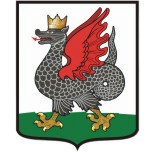 КАЗАН ШӘҺӘРЕМУНИЦИПАЛЬ БЕРӘМЛЕГЕНЕҢБАШКАРМА КОМИТЕТЫМӘГАРИФИДАРӘСЕ№п/пНазвание мероприятияКоличество участниковНомер приказа Управления образования об итогах проведения мероприятияКраткая информация о проведении мероприятияФотоотчет№ п/пНазвание мероприятия и форма проведенияСрокиСрокиОтветственные организаторыГородской конкурс фоторабот «Краски осени» (Приложение № 2 к Приказу)1 сентября – 19 ноября 2021г.МБУ ДО «ГДЭБЦ»Ганина А.И.МБУ ДО «ГДЭБЦ»Ганина А.И.Выставка лучших работ2 ноября –4 декабря 2021г.МБУ ДО «ГДЭБЦ»Ганина А.И.МБУ ДО «ГДЭБЦ»Ганина А.И.Городской слет туристят, посвященный Всемирному Дню туризма (Приложение № 3 к Приказу)26 сентября 2021г.МБУ ДО «ЦДОД «Заречье»МБУ ДО «ЦДОД «Заречье»Муниципальный этап Всероссийского конкурса ФДЭБЦ: конкурс юных исследователей окружающей среды (ЮИОС) (Приложение № 4 к Приказу)октября 2021г.МБУ ДО «ГДЭБЦ»Лисина В.В.МБУ ДО «ГДЭБЦ»Лисина В.В.Муниципальный этап Всероссийского конкурса ФДЭБЦ: конкурс «Моя малая родина: природа, культура, этнос» (Приложение № 5 к Приказу)1 ноября – 30 ноября 2021г.МБУ ДО «ГДЭБЦ»Кучина И.А.МБУ ДО «ГДЭБЦ»Кучина И.А.Городской открытый конкурс рисунка школьников «Животный мир глазами детей» (совместно с КФУ) (Приложение № 6 к Приказу)13 сентября-20 декабря 2021г.МБУ ДО «ГДЭБЦ»Лисина В.В.МБУ ДО «ГДЭБЦ»Лисина В.В.Городская акция в рамках Международных дней наблюдений птиц и природоохранного орнитологического проекта «Феникс» (Приложение № 7 к Приказу)26 сентября-4 октября  2021г.МБУ ДО «ГДЭБЦ»Ганина А.И.МБУ ДО «ГДЭБЦ»Ганина А.И.Городской конкурс-выставка детского творчества «Вторая жизнь упаковки-2020» в рамках проекта «Экологическая ответственность» (Приложение № 8 к Приказу)18 октября –12 ноября 2021г.МБУ ДО «ГДЭБЦ»Кучина И.А.МБУ ДО «ГДЭБЦ»Кучина И.А.Выставка лучших работ1-12 ноября 2021г.МБУ ДО «ГДЭБЦ»Кучина И.А.МБУ ДО «ГДЭБЦ»Кучина И.А.Городская интерактивная игра-конкурс «Терра Ботаника» в рамках НОУ «Биосфера» (Приложение № 9 к Приказу) 14-15 октября 2021г.МБУ ДО «ГДЭБЦ»Тимербаева Ф.Ю.МБУ ДО «ГДЭБЦ»Тимербаева Ф.Ю.XVI городской экологический фестиваль сценического творчества школьников «Солнечный мост» в рамках природоохранного социально-образовательного проекта «Эколята» (Приложение № 10 к Приказу)1-30 ноября 2021г.МБУ ДО «ГДЭБЦ»Шкуро А.А.МБУ ДО «ГДЭБЦ»Шкуро А.А.Гала-концерты фестиваля23-24 декабря 2021г.МБУ ДО «ГДЭБЦ»Шкуро А.А.МБУ ДО «ГДЭБЦ»Шкуро А.А.VIII городской экологический конкурсдетского и юношеского творчества«Зеленая планета» (Приложение № 11 к Приказу)ноябрь-декабрь 2021г.МБУДО                     «ЦДТ» Вахитовского района МБУДО                     «ЦДТ» Вахитовского района Городская открытая эколого-биологическая олимпиада школьников 6-8 классов в сфере дополнительного образования в рамках НОУ «Биосфера» (Приложение № 12 к Приказу)4 декабря 2021г.МБУ ДО «ГДЭБЦ»Лисина В.В.МБУ ДО «ГДЭБЦ»Лисина В.В.Открытая командная интерактивная игра «Кобчик – птица 2021 года» в рамках орнитологического проекта «Феникс» (Приложение № 13 к Приказу)16-17 декабря 2021г.МБУ ДО «ГДЭБЦ»Шкуро А.А.МБУ ДО «ГДЭБЦ»Шкуро А.А.XХII городской открытый экологический форум учащихся 8-11 классов «Зилант–2022» в рамках НОУ «Биосфера». Тема: «Маленький принц. «Мы в ответе за тех, кого приручили!» (Приложение № 14 к Приказу) 28 января 2022г.МБУ ДО «ГДЭБЦ»Лисина В.В.МБУ ДО «ГДЭБЦ»Лисина В.В.Городской конкурс «Долг каждого человека» в рамках экологического проекта «Экологическая ответственность» по пропаганде раздельного сбора мусора (Приложение № 15 к Приказу)1 февраля-28 февраля 2022г.МБУ ДО «ГДЭБЦ»Тимербаева Ф.Ю.МБУ ДО «ГДЭБЦ»Тимербаева Ф.Ю.Городской конкурс методических материалов в рамках Городской программы «Мы в ответе за тех, кого приручили» по формированию гуманного и ответственного отношения у подрастающего поколения к животным на 2021-2022 учебный год (Приложение № 16 к Приказу)15 февраля - 15 марта 2022г.МБУ ДО «ГДЭБЦ»Симонова В.В.МБУ ДО «ГДЭБЦ»Симонова В.В.ХIII городской открытый экологический форум школьников 2-7 классов «ZILANT-JUVENIS» - «Зилантёнок» в рамках НОУ «Биосфера» (Приложение № 17 к Приказу)9 апреля 2022г.МБУ ДО «ГДЭБЦ»Лисина В.В.МБУ ДО «ГДЭБЦ»Лисина В.В.Городской конкурс проектных работ«Арт –дневник «Моя весна - 2022» (Приложение № 18 к Приказу)апрель 2022г.МБУ ДО «ЦДОД «Заречье»МБУ ДО «ЦДОД «Заречье»Городской конкурс рисунка в нетрадиционной технике  «Берегите нашу Планету» (Приложение № 19 к Приказу)апрель 2022г.МБУ ДО «ЦДОД «Заречье»МБУ ДО «ЦДОД «Заречье»Городской летний эколого-биологический практикум «Школа юного эколога» в рамках НОУ «Биосфера» (Приложение № 20 к Приказу)30 мая -                   10 июня 2022г.МБУ ДО «ГДЭБЦ»Симонова В.В. МБУ ДО «ГДЭБЦ»Симонова В.В. «Земля-наш общий дом» - конкурс рисунков для воспитанников дошкольных учреждений и учащихся начальных классов октябрь-май МБУ ДО «ГДЭБЦ»Д.Н.ГалееваМБУ ДО «ГДЭБЦ»Д.Н.Галеева«Долг каждого человека»- конкурс творческих работ для учащихся средних классов октябрь-майМБУ ДО «ГДЭБЦ»Д.Н.ГалееваМБУ ДО «ГДЭБЦ»Д.Н.Галеева«Будущее - союз новых технологий и природы»- проектная деятельность для учащихся старших классовоктябрь-майМБУ ДО «ГДЭБЦ»Д.Н.ГалееваМБУ ДО «ГДЭБЦ»Д.Н.Галеева«Зеленый weekend». Предполагает участие всех членов семьи в совместных мероприятиях, направленных на пропаганду раздельного сбора мусораоктябрь-майМБУ ДО «ГДЭБЦ»Д.Н.ГалееваМБУ ДО «ГДЭБЦ»Д.Н.ГалееваВ соответствии с Федеральным законом Российской федерации от 27 июля 2006 года  № 152-ФЗ «О персональных данных» я, _______________________________________________,                                                  ФИО родителя или законного представителя ребенкадаю согласие в течение 5 лет использовать вышеперечисленные данные для составления списков участников Конкурса, опубликования списков на сайте, создания и отправки наградных документов Конкурса, рассылки конкурсных материалов, использования в печатных презентационных/методических материалах Конкурса, предоставления в  государственные органы власти, для расчета статистики участия в Конкурсе, организации участия в выставках.  Подпись одного из родителя или законного представителя участника конкурса __________В соответствии с Федеральным законом Российской федерации от 27 июля 2006 года № 152-ФЗ «О персональных данных» я, _______________________________________________,                                                  ФИО педагогадаю согласие в течение 5 лет использовать мои вышеперечисленные данные для составления списков участников Конкурса, опубликования списков на сайте, создания и отправки наградных документов Конкурса, рассылки конкурсных материалов, использования в печатных презентационных/методических материалах Конкурса, предоставления в  государственные органы власти, для расчета статистики участия в Конкурсе, организации участия в выставках               Подпись педагога _________________В соответствии с Федеральным законом Российской федерации от 27 июля 2006 года № 152-ФЗ «О персональных данных» я, _______________________________________________,                                                  ФИО педагогадаю согласие в течение 5 лет использовать мои вышеперечисленные данные для составления списков участников Конкурса, опубликования списков на сайте, создания и отправки наградных документов Конкурса, рассылки конкурсных материалов, использования в печатных презентационных/методических материалах Конкурса, предоставления в  государственные органы власти, для расчета статистики участия в Конкурсе, организации участия в выставках               Подпись педагога _________________Галеева Диляра НургаеновнаДиректорГанина Алсу ИльдусовнаКоструба Арина ВладимировнаЗаведующая Эко-центр «ДОМ»ФотографХайрутдинова Эльза ЗагировнаЖарков Алексей МихайловичФотографФотографФамилия, имя участникаНазвание работыНоминацияОбщеобразовательная организация или УДОКлассНазвание объединения (для УДО)РайонФИО педагога (полностью)Контактный телефон педагогаЕ-mail педагогаВ соответствии с Федеральным законом Российской федерации от 27 июля 2006 года                 № 152-ФЗ «О персональных данных» я, ____________________________,                                                  ФИО родителя или законного представителя ребенкадаю согласие в течение 5 лет использовать вышеперечисленные данные для составления списков участников Конкурса, опубликования списков на сайте, создания и отправки наградных документов Конкурса, рассылки конкурсных материалов, использования в печатных презентационных/методических материалах Конкурса, предоставления в  государственные органы власти, для расчета статистики участия в Конкурсе, организации участия в выставках.  Подпись одного из родителя или законного представителя участника конкурса _______________В соответствии с Федеральным законом Российской федерации от 27 июля 2006 года                 № 152-ФЗ «О персональных данных» я, ______________________________,                                                  ФИО педагогадаю согласие в течение 5 лет использовать мои вышеперечисленные данные для составления списков участников Конкурса, опубликования списков на сайте, создания и отправки наградных документов Конкурса, рассылки конкурсных материалов, использования в печатных презентационных/методических материалах Конкурса, предоставления в  государственные органы власти, для расчета статистики участия в Конкурсе, организации участия в выставках               Подпись педагога _________________Название работы Фамилия, имя участника полностьюОбразовательное учреждение, классФамилия И.О. руководителя№РайонОбразовательное учреждениеФИО педагогаКласс (объединение)Охват (количество участников акции)Фамилия, имя участникаНазвание работыНоминацияШкола, классРайон:ФИО педагога (полностью):Контактный телефон педагога:Е-mail педагога:В соответствии с Федеральным законом Российской федерации от 27 июля 2006 года  № 152-ФЗ «О персональных данных» я, _______________________________________________,                                                  ФИО родителя или законного представителя ребенкадаю согласие в течение 5 лет использовать вышеперечисленные данные для составления списков участников Конкурса, опубликования списков на сайте, создания и отправки наградных документов Конкурса, рассылки конкурсных материалов, использования в печатных презентационных/методических материалах Конкурса, предоставления в  государственные органы власти, для расчета статистики участия в Конкурсе, организации участия в выставках.  Подпись одного из родителя или законного представителя участника конкурса __________В соответствии с Федеральным законом Российской федерации от 27 июля 2006 года № 152-ФЗ «О персональных данных» я, _______________________________________________,                                                  ФИО педагогадаю согласие в течение 5 лет использовать мои вышеперечисленные данные для составления списков участников Конкурса, опубликования списков на сайте, создания и отправки наградных документов Конкурса, рассылки конкурсных материалов, использования в печатных презентационных/методических материалах Конкурса, предоставления в  государственные органы власти, для расчета статистики участия в Конкурсе, организации участия в выставках               Подпись педагога _________________Фамилия, имя участникаНазвание работыНоминацияНазвание учреждения:Район:Название объединения:Класс:ФИО педагога (полностью):Контактный телефон педагога:Е-mail педагога:В соответствии с Федеральным законом Российской федерации от 27 июля 2006 года  № 152-ФЗ «О персональных данных» я, _______________________________________________,                                                  ФИО родителя или законного представителя ребенкадаю согласие в течение 5 лет использовать вышеперечисленные данные для составления списков участников Конкурса, опубликования списков на сайте, создания и отправки наградных документов Конкурса, рассылки конкурсных материалов, использования в печатных презентационных/методических материалах Конкурса, предоставления в  государственные органы власти, для расчета статистики участия в Конкурсе, организации участия в выставках.  Подпись одного из родителя или законного представителя участника конкурса __________В соответствии с Федеральным законом Российской федерации от 27 июля 2006 года № 152-ФЗ «О персональных данных» я, _______________________________________________,                                                  ФИО педагогадаю согласие в течение 5 лет использовать мои вышеперечисленные данные для составления списков участников Конкурса, опубликования списков на сайте, создания и отправки наградных документов Конкурса, рассылки конкурсных материалов, использования в печатных презентационных/методических материалах Конкурса, предоставления в  государственные органы власти, для расчета статистики участия в Конкурсе, организации участия в выставках               Подпись педагога _________________Название работы/номинация«Сова»/бумагаФамилия, имя участника, классИванова Елена, 5 классНазвание учреждения, район:МБОУ «СОШ №125»,Советский районФИО руководителяПетрова С.С.Название работы/номинация«Сова»/пластикФамилия, имя участника, классИванова Елена, 5 классНазвание учреждения, объединение,район(по желанию)МБУ ДО «ГДЭБЦ», объединение «ЭкоМир»,Советский район(МБОУ «СОШ №125)ФИО руководителяПетрова С.С.Фамилия, имя участникаНазвание работыНоминацияШкола, классРайон:ФИО педагога (полностью):Контактный телефон педагога:Е-mail педагога:В соответствии с Федеральным законом Российской федерации от 27 июля 2006 года  № 152-ФЗ «О персональных данных» я, _______________________________________________,                                                  ФИО родителя или законного представителя ребенкадаю согласие в течение 5 лет использовать вышеперечисленные данные для составления списков участников Конкурса, опубликования списков на сайте, создания и отправки наградных документов Конкурса, рассылки конкурсных материалов, использования в печатных презентационных/методических материалах Конкурса, предоставления в  государственные органы власти, для расчета статистики участия в Конкурсе, организации участия в выставках.  Подпись одного из родителя или законного представителя участника конкурса __________В соответствии с Федеральным законом Российской федерации от 27 июля 2006 года  № 152-ФЗ «О персональных данных» я, _______________________________________________,                                                  ФИО родителя или законного представителя ребенкадаю согласие в течение 5 лет использовать вышеперечисленные данные для составления списков участников Конкурса, опубликования списков на сайте, создания и отправки наградных документов Конкурса, рассылки конкурсных материалов, использования в печатных презентационных/методических материалах Конкурса, предоставления в  государственные органы власти, для расчета статистики участия в Конкурсе, организации участия в выставках.  Подпись одного из родителя или законного представителя участника конкурса __________В соответствии с Федеральным законом Российской федерации от 27 июля 2006 года № 152-ФЗ «О персональных данных» я, _______________________________________________,                                                  ФИО педагогадаю согласие в течение 5 лет использовать мои вышеперечисленные данные для составления списков участников Конкурса, опубликования списков на сайте, создания и отправки наградных документов Конкурса, рассылки конкурсных материалов, использования в печатных презентационных/методических материалах Конкурса, предоставления в  государственные органы власти, для расчета статистики участия в Конкурсе, организации участия в выставках               Подпись педагога _________________В соответствии с Федеральным законом Российской федерации от 27 июля 2006 года № 152-ФЗ «О персональных данных» я, _______________________________________________,                                                  ФИО педагогадаю согласие в течение 5 лет использовать мои вышеперечисленные данные для составления списков участников Конкурса, опубликования списков на сайте, создания и отправки наградных документов Конкурса, рассылки конкурсных материалов, использования в печатных презентационных/методических материалах Конкурса, предоставления в  государственные органы власти, для расчета статистики участия в Конкурсе, организации участия в выставках               Подпись педагога _________________Фамилия, имя участникаНазвание работыНоминацияНазвание учреждения:Район:Название объединения:Класс:ФИО педагога (полностью):Контактный телефон педагога:Е-mail педагога:В соответствии с Федеральным законом Российской федерации от 27 июля 2006 года  № 152-ФЗ «О персональных данных» я, _______________________________________________,                                                  ФИО родителя или законного представителя ребенкадаю согласие в течение 5 лет использовать вышеперечисленные данные для составления списков участников Конкурса, опубликования списков на сайте, создания и отправки наградных документов Конкурса, рассылки конкурсных материалов, использования в печатных презентационных/методических материалах Конкурса, предоставления в  государственные органы власти, для расчета статистики участия в Конкурсе, организации участия в выставках.  Подпись одного из родителя или законного представителя участника конкурса __________В соответствии с Федеральным законом Российской федерации от 27 июля 2006 года  № 152-ФЗ «О персональных данных» я, _______________________________________________,                                                  ФИО родителя или законного представителя ребенкадаю согласие в течение 5 лет использовать вышеперечисленные данные для составления списков участников Конкурса, опубликования списков на сайте, создания и отправки наградных документов Конкурса, рассылки конкурсных материалов, использования в печатных презентационных/методических материалах Конкурса, предоставления в  государственные органы власти, для расчета статистики участия в Конкурсе, организации участия в выставках.  Подпись одного из родителя или законного представителя участника конкурса __________В соответствии с Федеральным законом Российской федерации от 27 июля 2006 года № 152-ФЗ «О персональных данных» я, _______________________________________________,                                                  ФИО педагогадаю согласие в течение 5 лет использовать мои вышеперечисленные данные для составления списков участников Конкурса, опубликования списков на сайте, создания и отправки наградных документов Конкурса, рассылки конкурсных материалов, использования в печатных презентационных/методических материалах Конкурса, предоставления в  государственные органы власти, для расчета статистики участия в Конкурсе, организации участия в выставках               Подпись педагога _________________В соответствии с Федеральным законом Российской федерации от 27 июля 2006 года № 152-ФЗ «О персональных данных» я, _______________________________________________,                                                  ФИО педагогадаю согласие в течение 5 лет использовать мои вышеперечисленные данные для составления списков участников Конкурса, опубликования списков на сайте, создания и отправки наградных документов Конкурса, рассылки конкурсных материалов, использования в печатных презентационных/методических материалах Конкурса, предоставления в  государственные органы власти, для расчета статистики участия в Конкурсе, организации участия в выставках               Подпись педагога _________________Фамилия, имя участника (-ов) (полностью) или название коллектива Возраст (лет), класс(для коллективов – интервал) ______ лет  ______ класс  Количество участников на сцене при выступлении ______ человекОбразовательная организация (школа, или УДО, объединение) Район Номинация Название номераФамилия и инициалыпедагога (-ов) Контактный телефон В соответствии с Федеральным законом Российской федерации от 27 июля 2006 года № 152-ФЗ «О персональных данных» я, __________________________________________________,                                                  ФИО родителя, законного представителя или педагогадаю согласие в течение 5 лет использовать вышеперечисленные данные для составления списков участников Конкурса, опубликования списков на сайте, создания и отправки наградных документов Конкурса, рассылки конкурсных материалов, использования в печатных презентационных/методических материалах Конкурса, предоставления в  государственные органы власти, для расчета статистики участия в Конкурсе, организации участия в других мероприятиях.  Подпись одного из родителей, законного представителя или педагога ____________________В соответствии с Федеральным законом Российской федерации от 27 июля 2006 года № 152-ФЗ «О персональных данных» я, _______________________________________ (ФИО)даю согласие в течение 5 лет использовать мои вышеперечисленные данные для составления списков участников Конкурса, опубликования списков на сайте, создания и отправки наградных документов Конкурса, рассылки конкурсных материалов, использования в печатных презентационных/методических материалах Конкурса, предоставления в  государственные органы власти, для расчета статистики участия в Конкурсе, организации участия в других мероприятиях.        Подпись  _________________П О Л О Ж Е Н И ЕVIII городского экологического конкурсадетского и юношеского творчества«Зеленая планета»1.Наименование образовательной организации 1.Контактный телефон1.e-mail2.Ф.И.О. педагога (полностью) 2.Мобильный телефон2.e-mail3.Полное название коллектива или Ф.И.О. участника4.Возрастная группа (подчеркнуть)6 – 8 лет (1-я младшая группа)9 – 11 лет (2-я младшая группа)12 – 14 лет (средняя группа)15 – 18 лет (старшая группа)5.Номинация (подчеркнуть)Необходимо отметить только одну номинацию и направление номинации (на каждую номинацию заполняется отдельная заявка)Изобразительное и декоративно-прикладное творчество:«Чудесная игла» «Рисунок» «Текстиль» «Природные материалы» «Роспись»«Лепка»Объемные работы Хореография:«Классический танец»«Народный танец»«Народный стилизованный танец»«Современный танец»«Эстрадный танец»Вокал:Академическое пениеЭстрадное пениеНародное пениеИнсценировка песни на экологическую тему6.Название номера или работы6.Автор6.Продолжительность6.НосительПолитова Анфиса, 13 лет«Зимняя сказка»Номинация «Рисунок»Хасанова Дарья ВитальевнаМБУДО «ЦДТ» Вахитовского района г. КазаниНазвание командыФамилии и имена участников (полностью), возраст, класс                                                            ___ лет ___ классФамилии и имена участников (полностью), возраст, класс                                                            ___ лет ___ классФамилии и имена участников (полностью), возраст, класс                                                            ___ лет ___ классФамилии и имена участников (полностью), возраст, класс                                                            ___ лет ___ классФамилии и имена участников (полностью), возраст, класс                                                            ___ лет ___ классОрганизация (школа, класс) или УДО (объединение), районФамилия и инициалыпедагога (-ов)Контактный телефон Е-mailВ соответствии с Федеральным законом Российской федерации от 27 июля 2006 года № 152-ФЗ «О персональных данных» я, ____________________________________________,                                                  ФИО педагогадаю согласие в течение 5 лет использовать мои вышеперечисленные данные для составления списков участников Конкурса, опубликования списков на сайте, создания и отправки наградных документов Конкурса, рассылки конкурсных материалов, использования в печатных презентационных/методических материалах Конкурса, предоставления в  государственные органы власти, для расчета статистики участия в Конкурсе, организации участия в других мероприятиях.Подпись педагога _________________Название работы Фамилия, имя участника полностьюОбразовательное учреждение, классФамилия И.О. руководителяФамилия, имя участникаНазвание работыНоминацияНаименование общеобразовательной организации, классНаименование УДО, название объединенияРайон:ФИО педагога (полностью):Контактный телефон педагога:Е-mail педагога:В соответствии с Федеральным законом Российской федерации от 27 июля 2006 года № 152-ФЗ «О персональных данных» я, _______________________________________________,                                                  ФИО родителя или законного представителя ребенкадаю согласие в течение 5 лет использовать вышеперечисленные данные для составления списков участников Конкурса, опубликования списков на сайте, создания и отправки наградных документов Конкурса, рассылки конкурсных материалов, использования в печатных презентационных/методических материалах Конкурса, предоставления в  государственные органы власти, для расчета статистики участия в Конкурсе, организации участия в выставках.  Подпись одного из родителей или законного представителя участника конкурса _______________В соответствии с Федеральным законом Российской федерации от 27 июля 2006 года № 152-ФЗ «О персональных данных» я, _______________________________________________,                                                  ФИО педагогадаю согласие в течение 5 лет использовать мои вышеперечисленные данные для составления списков участников Конкурса, опубликования списков на сайте, создания и отправки наградных документов Конкурса, рассылки конкурсных материалов, использования в печатных презентационных/методических материалах Конкурса, предоставления в  государственные органы власти, для расчета статистики участия в Конкурсе, организации участия в выставках               Подпись педагога _________________ФИО педагога (полностью):Название работыНоминацияНаименование ООРайон:Контактный телефон педагога:не разглашаетсяЕ-mail педагога:не разглашаетсяВ соответствии с Федеральным законом Российской федерации от 27 июля 2006 года № 152-ФЗ «О персональных данных» я, __________________________________________________________________________,                                                  ФИО конкурсантадаю согласие использовать мои вышеперечисленные данные для составления списков участников Конкурса, опубликования списков на сайте, в Интернет-ресурсах, в СМИ, создания и отправки наградных документов Конкурса, рассылки конкурсных материалов, использования в печатных презентационных/методических материалах Конкурса, предоставления в  государственные органы власти, для расчета статистики участия в Конкурсе, организации участия в выставках.               Подпись конкурсанта _________________Название работы Фамилия, имя участника полностьюОбразовательное учреждение, классФамилия И.О. руководителяФИ участникаРайонОбразовательная организацияВозрастная категория ФИО педагогаТел,эл.почтаФамилия,  имя участника (творческого коллектива): Возрастная категория:Название работы:Техника исполнения:Образовательное учреждение:Фамилия,  имя, отчество руководителя:   Телефон руководителя:Фамилия, имя участникаШкола, классРайонНазвание учреждения (для УДО)Название объединения (для УДО)Электронный адрес, контактный телефон родителяЭлектронный адрес, контактный телефон ребенкаДата рождения ребенка Адрес местожительства ребенкаОтветственность за передвижение детей от дома до места проведения Практикума и обратно беру на себя    _____________________________________________________                   ____________________    ФИО родителя или законного представителя ребенка (полностью)                     подписьОтветственность за передвижение детей от дома до места проведения Практикума и обратно беру на себя    _____________________________________________________                   ____________________    ФИО родителя или законного представителя ребенка (полностью)                     подписьВ соответствии с Федеральным законом Российской федерации от 27 июля 2006 года № 152-ФЗ «О персональных данных» я, ___________________________ ______________________________________________________________________________,                                                  ФИО родителя или законного представителя ребенкадаю согласие в течение 5 лет использовать вышеперечисленные данные для составления списков участников практикума, опубликования фотографий и списков на сайте, создания и отправки наградных документов практикума, рассылки материалов практикума, использования в печатных презентационных/методических материалах практикума, предоставления в  государственные органы власти, для расчета статистики участия в практикуме, организации участия в выставках.  Подпись одного из родителя или законного представителя участника практикума _____________Фамилия, имя участникаФамилия, имя участникаШкола, классШкола, классРайонРайонОценка по биологии в школеДополнительные занятия  в кружках эколого-биологической направленности (в школе, УДО)Участие (последний учебный год)Результативность (обязательно указать название мероприятия, если есть диплом, то указывается его степень (1, 2, 3), если поощрительная грамота, то пишется «ПГ», участие отмечается знаком «+», не участие – «-»).в олимпиадах различного уровняВсероссийский МежрегиональныйРеспубликанскийГородскойРайонныйШкольныйв научно-практических конференциях различного уровняВсероссийский МежрегиональныйРеспубликанскийГородскойРайонныйШкольныйПриродоохранная деятельность(описать очень коротко, что сделано за  учебный год)